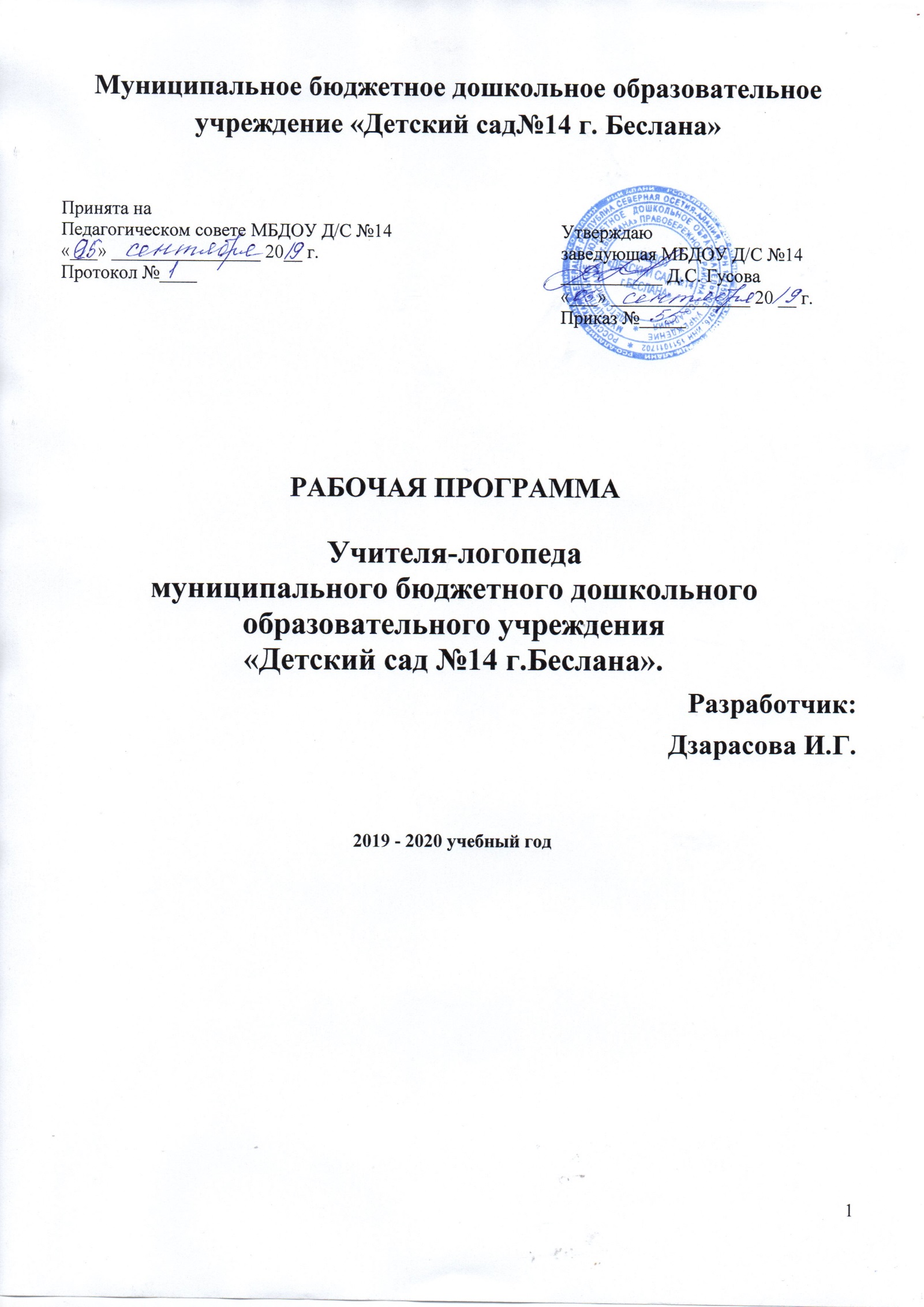 1.Целевой раздел Пояснительная записка          Цели и задачи реализации программы          Принципы и подходы к формированию программы          Характеристика детей с III уровнем развития речи   Совместная деятельность логопеда и воспитателяРабота с родителямиОрганизация коррекционно-развивающей работы с детьми (3 уровень развития речи)2. Содержательный разделЗадачи и содержание коррекционно-развивающей работыс детьми онр (3 уровня)          Познавательно-речевое развитиеРечевое развитие. навыки речевого общенияРазвитие словаряФормирование грамматического строя речиРазвитие фонетико-фонематической системы языка и навыков языкового анализаРазвитие связной речи и навыков речевого общенияПерспективный план коррекционно-развивающей работы с детьми онр (3 уровень)         3.Организационный раздел         Система мониторинга речевого развития детей с ОНР (3 уровня)         Календарно – тематический  план         Коррекционно – развивающей деятельности         Методическое обеспечение рабочей программы:         Литература Пояснительная запискаВ системе образования России в последние годы происходят существенные изменения. Они касаются содержания образования, которое в соответствии и Законом РФ «Об образовании» обновляется и упорядочивается посредством введения государственных образовательных стандартов и федеральных государственных требований к образовательным программам. Актуальность обновления содержания, форм и методов коррекционно - развивающей работы в ДОУ связана с развитием теории и практики образования детей с особыми образовательными потребностями.Идущее в настоящее время обновление содержания дошкольного образования подвели нас к необходимости внести изменения в существующую программу коррекционно - развивающей работы, так как в ней  не отражены подходы и технологии коррекции звукопроизносительной стороны речи при  разных формах дизартрии. А так же не предполагает использование новых методов, приёмов, технологий, что  является  необходимым.  Рабочая программа коррекционно - развиваюшей работы в логопедической группе для детей с общим недоразвитием речи 2 - 3 уровня, составлена в соответствии с законом Российской Федерации «Об Образовании» от 29.12.2012г.; Конвенцией ООН о правах ребенка, Концепцией  дошкольного воспитания; Декларацией прав ребенка; Приказом Министерства Образования и науки России № 655 от 23 ноября 2009 года « Об утверждении и введении в действие Федеральных государственных требований к структуре основной общеобразовательной программы дошкольного образования»; Типовым положение о дошкольном образовательном учреждении от 27 октября 2011 г. N 2562; Письмом  Минобразования РФ от 02.06.98 г. №89/34-16 «О реализации права дошкольного образовательного учреждения на выбор программ и педагогических технологий»; Письмом Минобразования РФ от 24.04.95 г. №46/19-15 «Рекомендации по экспертизе образовательных программ для дошкольных учреждений»; Санитарно - эпидемиологическими требованиями к устройству, содержанию и организации режима работы в дошкольных организациях;  Приказом МО и науки Забайкальского края «Об утверждении базисных учебных планов предшкольной подготовки для образовательных учреждений, реализующих ООПДО» от 27.06.2011. № 587; Программой воспитания и обучения в детском саду/Под ред. М.А. Васильевой, В.В. Гербовой, Т.С. Комаровой. 3-е изд., испр. и доп. — М.: Мозаика-Синтез, 2005.Рабочая программа - модифицированная и  разработана на основе следующих программ и методических пособий и технологий:         -    Программа воспитания и обучения в детском саду/Под ред. М.А. Васильевой, В.В. Гербовой, Т.С. Комаровой. 3-е изд., испр. и доп. — М.: Мозаика-Синтез, 2005;- Филичева Т.Б., Чиркина Г.В. Программа логопедической работы по преодолению ОНР у детей - М., 2010 г.;- Нищева Н. В. Примерная программа коррекционно - развивающей работы в логопедической группе для детей с общим недоразвитием речи (с 3 до 7 лет). - СПб., 2012 г.;- Здоровьесберегающие технологии: технологии обеспечения социально-психологического благополучия ребенка; организация санитарно-эпидемиологического режима и создание гигиенических условий жизнедеятельности детей на занятиях; обеспечение психологической безопасности детей во время их пребывания на занятии; учитываются возрастные и индивидуальные особенности состояния здоровья и развития ребенка; -Физкультурно-оздоровительные: дыхательная гимнастика; пальчиковая гимнастика, гимнастика для глаз, психогимнастика, физминутки,  пальчиковая гимнастика су-Джок. - Педагогические технологии: развивающее обучение, игровые технологии, педагогика сотрудничества,  информационные технологии, адаптивные технологии.Цели и задачи реализации программыЦелью данной программы является построение системы коррекционно-развиваюшей работы в логопедической группе для детей с общим недоразвитием речи 3 уровня, предусматривающей полную интеграцию действий всех специалистов дошкольного образовательного учреждения и родителей дошкольников. Планирование работы во всех образовательных областях учитывает особенности речевого и общего развития детей с тяжелой речевой патологией. Комплексность педагогического воздействия направлена на выравнивание речевого и психофизического развития детей и обеспечение их всестороннего гармоничного развития.Одной из основных задач Программы является овладение детьми самостоятельной, связной, грамматически правильной речью и коммуникативными навыками, фонетической системой русского языка, элементами грамоты, что формирует готовность к обучению в школе.Принципы и подходы к формированию программыПрограмма построена на принципе гуманно-личностного отношения к ребенку и позволяет обеспечить развивающее обучение дошкольников, формирование базовых основ культуры личности детей, всестороннее развитие их интеллектуально-волевых качеств, дает возможность сформировать у детей все психические процессы и такие интегративные качества, как любознательность, активность, эмоциональная отзывчивость.Общее недоразвитие речи рассматривается как системное нарушение речевой деятельности, сложные речевые расстройства, при которых у детей нарушено формирование всех компонентов речевой системы, касающихся и звуковой, и смысловой сторон, при нормальном слухе и сохранном интеллекте (Р. Е. Левина, Т. Б. Филичева, Г. В. Чиркина).Речевая недостаточность при общем недоразвитии речи у дошкольников может варьироваться от полного отсутствия речи до развернутой речи с выраженными проявлениями лексико-грамматического и фонетико-фонематического недоразвития (Р.Е.Левина).Программа предназначена для детей с ОНР (3-го уровня) 5-7 лет.Нормативный срок освоения данной программы - 2 год. Особенности организации образовательного процесса.Анализ представленных документов на ПМПк, индивидуальное психолого-педагогическое обследование воспитанников на ПМПК позволяют обосновать необходимость комплектования группы с ОНР со сроком обучения 2 года (заключение ПМПК). Наполняемость группы – 12 человек.       В соответствии с «Положением о дошкольных учреждениях и группах детей с нарушениями речи» в каждой группе работают логопед и два воспитателя. Логопед ежедневно с 9.00 до 12.30 проводит логопедическую работу с детьми фронтально, с подгруппами и индивидуально. Время с 12.30 до 13.00 отводится на заполнение логопедической документации (фронтальных планов, индивидуальных тетрадей, планирование заданий воспитателю на вечернее время и т. д.), подготовку к фронтальным занятиям, подбор и изготовление дидактических пособий. Количество фронтальных логопедических занятий в первом периоде, во втором, в третьем — 2 раза в неделю (развитие звукопроизношения и развитие лексоко-грамматических категорий и связной речи), индивидуально - подгупповых - 3 раза в неделю. Продолжительность фронтальных занятий: 25 минут, подгрупповых - 20 минут, индивидуальных - 15 минут (согласно нормативам «Санитарно-эпидимиологические требования к устройству, содержанию и организации режима работы дошкольных образовательных учреждений.  СанПин 2.4.1.1249-03», утверждённых Главным государственным врачом Российской Федерации).Во второй половине дня воспитатель 30 минут занимается с детьми по заданию логопеда. Программой предусмотрена необходимость охраны и укрепления физического и психического здоровья детей, обеспечения эмоционального благополучия каждого ребенка. Так, она позволяет формировать оптимистическое отношение детей к окружающему, что дает возможность ребенку жить и развиваться, обеспечивает позитивное эмоционально-личностное и социальное развитие. Объем учебного материала рассчитан в соответствии с возрастными физиологическими нормативами, что позволяет избежать переутомления и дезадаптации дошкольников. Для каждой подгруппы детей  предложено оптимальное сочетание индивидуальной и совместной деятельности детей, сбалансированное чередование специально организованной образовательной и свободной деятельности. Основой Программы является создание оптимальных условий для коррекционно-развивающей работы и всестороннего гармоничного развития детей с общим недоразвитием речи. Это достигается за счет создания комплекса коррекционно-развивающей работы в логопедической группе с учетом особенностей психофизического развития детей данного контингента.Рабочая программа имеет в своей основе также принципы интеграции взаимодействия специалистов, систематичности и взаимосвязи учебного материала, его конкретности и доступности, постепенности; концентрического наращивания информации в каждой из последующих возрастных групп по всем направлениям работы, что позволяет ребенку опираться на уже имеющиеся у него знания и умения и в конечном счете обеспечивает поступательное развитие.Реализация принципа интеграции способствует более высоким темпам общего и речевого развития детей и предусматривает совместную работу учителя-логопеда, дефектолога, музыкального руководителя, руководителя физического воспитания, воспитателей. Взаимодействие специалистов отражено в плане взаимодействия специалистов, а также в совместной работе в разных образовательных областях.Таким образом, целостность Программы обеспечивается установлением связей между образовательными областями, интеграцией взаимодействия специалистов и родителей дошкольников.Основной формой работы во всех образовательных областях программы является игровая деятельность — основная форма деятельности дошкольников.Основой перспективного и календарного планирования коррекционно-развивающей работы в соответствии с Федеральными государственными требованиями является тематический подход, обеспечивающий концентрированное изучение материала: ежедневное многократное повторение, что позволяет организовать успешное накопление и актуализацию словаря дошкольников, согласуется с задачами всестороннего развития детей, отражает преемственность в организации коррекционно-развивающей работы во всех возрастных группах. Лексический материал отбирается с учетом этапа коррекционного обучения, индивидуальных, речевых и психических возможностей детей, при этом принимаются во внимание зоны ближайшего развития ребенка, что обеспечивает развитие его мыслительной деятельности и умственной активности.В соответствии с Федеральными государственными требованиями основной формой работы с детьми дошкольного возраста является игровая деятельность. Программа учитывает это положение, но предполагает, что занятие остается одной из форм работы с детьми при условии максимального использования игровых форм в рамках каждого занятия.Характеристика детей с III уровнем развития речиДля данного уровня развития речи детей характерно наличие развернутой фразовой речи с выраженными элементами недоразвития   лексики, грамматики и фонетики. Типичным является использование простых распространенных, а также некоторых видов сложных предложений. Структура предложений может быть нарушена за счет пропуска или перестановки главных и второстепенных членов, например: «бейка мотлит и не узнана» — белка смотрит и не узнала (зайца);   «из тубы дым тойбы, потамутш хбйдна» — из трубы дым валит столбом, потому что холодно. В высказываниях детей появляются слова, состоящие; из  трех-пяти   слогов   («акваиюм» — аквариум,   «татал-лист» — тракторист,   «вадапавод» — водопровод,   «зади-гайка» — зажигалка).Специальные задания позволяют выявить существенные затруднения в употреблении некоторых простых и большинства сложных предлогов, в согласовании существительных с прилагательными и числительными в косвенных падежах («взяла с ясика» — взяла из ящика, «тли ведёлы» — три ведра, «коёбка лезйт под стула» — коробка лежит под стулом, «нет колйчная палка» — нет коричневой палки, «пйсит ламастел, касит лучком» — пишет фломастером, красит ручкой, «лбжит от тдя» — взяла со стола и т. п.). Таким образом, формирование грамматического строя языка у детей на данном уровне носит незавершенный характер и по-прежнему характеризуется наличием выраженных нарушений согласования и управления.       Важной особенностью речи ребенка является недостаточная сформированность словообразовательной деятельности. В собственной речи дети употребляют простые уменьшительно-ласкательные формы существительных, отдельных притяжательных и относительных прилагательных, названия некоторых профессий, приставочные глаголы и т. д., соответствующие наиболее продуктивным и частотным словообразовательным моделям («хвост — хвостик, нос — носик, учит — учитель, играет в хоккей — хоккеист, суп из курицы — куриный и т. п.»). В то же время они не обладают еще достаточными когнитивными речевыми возможностями для адекватного  объяснения значений этих слов («выключатель» — «ключит свет»  «виноградник» — «он садит»,   и т. п.)- Стойкие и грубые нарушения наблюдаются при попытках образовать слова, выходящие за рамки повседневной речевой практики. Так, дети часто подменяют операцию словообразования словоизменением (вместо «ручище» — «руки», вместо «воробьиха» — «воробьи» и т. п.) или вообще отказываются от преобразования слова, заменяя его ситуативным высказыванием (вместо  «велосипедист» — «который едет велисипед», вместо «мудрец» — «который умный, он все думает»). В случаях, когда дети все-таки прибегают к словообразовательным операциям, их высказывания изобилуют специфическими речевыми ошибками, такими, как: нарушения в выборе производящей основы («строит дома — домник», «палки для лыж — палныеъ), пропуски и замены словообразовательных аффиксов («тракторйл — тракторист, чйтик — читатель, абрикбснын — абрикосовый» и т. п.), грубое искажение звуко-слоговой структуры производного слова («свинцовый — свитенбй, свицой»), стремление к механическому соединению в рамках слова корня и аффикса («гороховый — горохвый, «меховой — мёхный» и т. п.). Типичным проявлением общего недоразвития речи данного уровня являются трудности переноса словообразовательных навыков на новый речевой материал.Для этих детей характерно неточное понимание и употребление обобщающих понятий, слов с абстрактным и переносным значением (вместо «одежда» — «палътш, «кофнички» — кофточки, «мебель» — «разные стблы», «посуда» — «миски»), незнание названий слов, выходящих за рамки повседневного бытового общения: частей тела человека (локоть, переносица, ноздри, веки), животных (копыта, вымя, грива, бивни), наименований профессий (машинист, балерина, плотник, столяр) и действий, связанных с ними (водит, исполняет, пилит, рубит, строгает), неточность употребления слов для обозначения животных, птиц, рыб, насекомых (носорог — «корова», жираф — «большая лошадь», дятел, соловей — «птичка», щука, сом — «рыба», паук — «муха», гусеница — «червяк») и т. п. Отмечается тенденция к множественным лексикческим заменам по различным типам: смешения по признакам внешнего сходства, замещения по значению функциональной нагрузки, видо-родовые смешения, замены в рамках одного ассоциативного поля и т. п. («посуда» — «миска», «нора» — «дыра») «кастрюля» — «миска», «нырнул» — «купался»).Наряду с лексическими ошибками у детей с III уровнем развития речи отмечается и специфическое своеобразие связной речи. Ее недостаточная сформированность часто проявляется как в детских диалогах, так и в монологах. Это подтверждают трудности программирования содержания развернутых высказываний и их языкового оформления. Характерными особенностями связной речи являются нарушение связности и последовательности рассказа, смысловые пропуски существенных элементов сюжетной линии, заметная фрагментарность изложения, нарушение временных и причинно-следственных связей в тексте. Указанные специфические особенности обусловлены низкой степенью самостоятельной речевой активности ребенка, с неумением выделить главные и второстепенные элементы его замысла и связей между ними, с невозможностью четкого построения целостной композиции текста. Одновременно с этими ошибками отмечается бедность и однообразие используемых языковых средств. Так, рассказывая о любимых игрушках или о событиях из собственной жизни, дети в основном используют короткие, малоинформативные фразы. При построении предложений они опускают или переставляют отдельные члены предложения, заменяют сложные предлоги простыми. Часто встречается неправильное оформление связей слов внутри фразы и нарушение межфразовых связей между предложениями.В самостоятельной речи типичными являются трудности в воспроизведении слов разной слоговой структуры и звуконаполняемости: персеверации («неневйк» — снеговик, «хихийст» — хоккеист), антиципации («астббус» — автобус), добавление лишних звуков («мендвёдь» — медведь), усечение слогов («мисанёл» — милиционер, «вапра-вдт» — водопровод), перестановка слогов («вбкрик» — коврик, «восблики» — волосики), добавление слогов или слогообразующей  гласной  («корабылъ» — корабль,   «ты-раёа» — трава).  Звуковая сторона речи  характеризуется неточностью артикуляции некоторых звуков, нечеткостью дифференциации их на слух. Недостаточность фонематического восприятия проявляется в том, что дети с трудом выделяют первый и последний согласный, гласный звук в середине и конце слова, не подбирают картинки, в названии которых есть заданный звук, не всегда могут правильно определить наличие и место звука в слове и т. п. Задания на самостоятельное придумывание слов на заданный звук не выполняют.Дети с общим недоразвитием речи имеют по сравнению с возрастной нормой особенности развития сенсомоторных, высших психических функций, психической активности.1.4.Совместная деятельность логопеда и воспитателяЭффективность коррекционно-развивающей работы в логопедической группе во многом зависит от преемственности в работе логопеда и других специалистов, и прежде всего логопеда и воспитателей.Взаимодействие с воспитателями логопед осуществляет в разных формах. Это совместное составление перспективного планирования работы на текущий период по всем направлениям, обсуждение и выбор форм, методов и приемов коррекционно-развивающей работы, оснащение развивающего предметного пространства в групповом помещении, взаимопосещение и участие в интегрированной образовательной деятельности, а также еженедельные задания учителя-логопеда воспитателям. В календарных планах воспитателей в начале каждого месяца логопед указывает лексические темы на месяц, примерный лексикон по каждой изучаемой теме, основные цели и задачи коррекционной работы, перечисляет фамилии детей, которым воспитатели должны уделить особое внимание в первую очередь.Еженедельные задания логопеда воспитателю включают следующие разделы:логопедические пятиминутки;подвижные игры и пальчиковая гимнастика;индивидуальная работа;рекомендации по подбору художественной литературы и иллюстративного материала.Логопедические часы служат для совместной деятельности воспитателя с детьми и содержат материалы по развитию лексики, грамматики, фонетики, связной речи, упражнения по закреплению или дифференциации поставленных звуков, по развитию навыков звукового и слогового анализа и синтеза, развитию фонематических представлений и неречевых психических функций, то есть для повторения и закрепления материала, отработанного с детьми логопедом.Обычно планируется 2—3 логочаса на неделю, и они обязательно должны быть выдержаны в рамках изучаемой лексической темы. Логопед не только дает рекомендации по проведению пятиминуток, но в некоторых случаях и предоставляет материалы и пособия для их проведения.Подвижные игры, упражнения, пальчиковая гимнастика служат для развития общей и тонкой моторики, координации движений, координации речи с движением, развития подражательности и творческих способностей. Они могут быть использованы воспитателями в качестве физкультминуток в организованной образовательной деятельности, подвижных игр на прогулке или в свободное время во второй половине дня. Они тоже обязательно выдерживаются в рамках изучаемой лексической темы. Именно в играх и игровых заданиях наиболее успешно раскрывается эмоциональное отношение ребенка к значению слова.Планируя индивидуальную работу воспитателей, логопед рекомендует им занятия с 2—3 детьми в день по тем разделам программы, при усвоении которых эти дети испытывают наибольшие затруднения. Важно, чтобы в течение недели каждый ребенок хотя бы по одному разу позанимался с воспитателями индивидуально. Прежде всего рекомендуются индивидуальная работа по автоматизации и дифференциации звуков.Работа с родителямиВ логопедической группе логопед и другие специалисты пытаются привлечь родителей к коррекционно-развивающей работе через систему методических рекомендаций. Эти рекомендации родители получают в устной форме на вечерних приемах и еженедельно по пятницам в письменной форме на карточках или в специальных тетрадях. Рекомендации родителям по организации домашней работы с детьми необходимы для того, чтобы как можно скорее ликвидировать отставание детей как в речевом, так и в общем развитии.Методические рекомендации, данные в тетрадях, подскажут родителям, в какое время лучше проводить работу с ребенком, чем и как следует заниматься с ним, помогут организовать совместную деятельность. Они предоставят ребенку возможность занять активную позицию, вступить в диалог с окружающим миром, найти ответы на многие вопросы с помощью взрослого. Так, родители смогут предложить ребенку поиграть в различные подвижные игры, проведут пальчиковую гимнастику, прочитают и предложат выучить стихи, помогут научиться лепить и рисовать, составлять рассказы и отгадывать загадки. Выполняя с ребенком предложенные задания, наблюдая, рассматривая, играя, взрослые разовьют его речь, зрительное и слуховое внимание, память и мышление, что станет залогом успешного обучения ребенка в школе. Организация коррекционно-развивающей работы с детьми (3 уровень развития речи)Основными задачами коррекционно-развивающего обучения данного речевого уровня детей является продолжение работы по развитию:- понимания речи и лексико-грамматических средств языка;- произносительной стороны речи;- самостоятельной развернутой фразовой речи;- подготовка к овладению элементарными навыками звукового анализа и синтеза.На первом году обучения пятилетние дети с общим недоразвитием речи не могут полноценно овладевать учебным материалом на фронтальных занятиях со всей группой. Сказываются не только отставание в развитии речи, но и трудности концентрации внимания, памяти, быстрая истощаемость и утомляемость. Поэтому целесообразно для проведения фронтальных логопедических, а также частично и воспитательных занятий делить группу на две подгруппы с учетом уровня речевого развития.Предусматриваются следующие виды занятий по формированию:- связной речи;- словарного запаса, грамматического строя;- произношения.Количество занятий, реализующих коррекционно-развивающие задачи, меняется в зависимости от периода обучения.ЗАДАЧИ И СОДЕРЖАНИЕ КОРРЕКЦИОННО-РАЗВИВАЮЩЕЙ РАБОТЫС ДЕТЬМИ ОНР (3 УРОВНЯ)1. ПОЗНАВАТЕЛЬНО-РЕЧЕВОЕ РАЗВИТИЕРЕЧЕВОЕ РАЗВИТИЕ. НАВЫКИ РЕЧЕВОГО ОБЩЕНИЯРАЗВИТИЕ СЛОВАРЯУточнить и расширить запас представлений на основе наблюдения  и осмысления предметов и явлений окружающей действительности создать достаточный запас словарных образов.Обеспечить переход от накопленных представлений и пассивно речевого запаса к активному использованию речевых средств.Расширить объем правильно произносимых существительных названий предметов, объектов, их частей по всем изучаемым лексическим темам.Учить детей группировать предметы по признакам их соотнесенности и на этой основе развивать понимание обобщающего значения слов формировать доступные родовые и видовые обобщающие понятия.Расширить глагольный словарь на основе работы по усвоению понимания действий, выраженных приставочными, личными и возвратными глаголами.Учить различать и выделять в словосочетаниях названия признаков предметов по их назначению и по вопросам какой? какая? какое,  обогащать активный словарь относительными прилагательными с значением соотнесенности с продуктами питания, растениями, материалами, притяжательными прилагательными, прилагательными с ласкательным значением.Учить сопоставлять предметы и явления и на этой основе обеспечить понимание и использование в речи слов-синонимов и слов-антонимов.Расширить понимание значения простых предлогов и активизировать их использование в речи.Обеспечить усвоение притяжательных местоимений, определительных местоимений, указательных наречий, количественных и порядковых числительных и их использование в экспрессивной речи, закрепить понятие слово и умение оперировать им.ФОРМИРОВАНИЕ ГРАММАТИЧЕСКОГО СТРОЯ РЕЧИОбеспечить дальнейшее усвоение и использование в экспрессивной речи некоторых форм словоизменения: окончаний имен существительных  в единственном и множественном числе в именительном же, в косвенных падежах без предлога и с простыми предлогами; окончаний глаголов настоящего времени, глаголов мужского и женского  рода в прошедшем времени.Обеспечить практическое усвоение некоторых способов словообразования и на этой основе использование в экспрессивной речи существительных и прилагательных с уменьшительно-ласкательными суффиксами, существительных с суффиксами -онок, -енок, -ат, -ят, глаголов с различными приставками.Научить образовывать и использовать в экспрессивной речи относительные и притяжательные прилагательные.Совершенствовать навык согласования прилагательных и числительных с существительными в роде, числе, падеже. Совершенствовать умение составлять простые предложения по вопросам, по картинке и по демонстрации действия, распространять их однородными членами.Сформировать умение составлять простые предложения с противительными союзами, сложносочиненные и сложноподчиненные предложения.Сформировать понятие предложение и умение оперировать им, а также навык анализа простого двусоставного предложения из двух— слов (без предлога).РАЗВИТИЕ ФОНЕТИКО-ФОНЕМАТИЧЕСКОЙ СИСТЕМЫ ЯЗЫКА И НАВЫКОВ ЯЗЫКОВОГО АНАЛИЗАРазвитие просодической стороны речиНормировать у детей правильное речевое дыхание и длительный ротовой выдох.Закрепить навык мягкого голосоведения.Воспитывать умеренный темп речи по подражанию педагогу и в упражнениях на координацию речи с движением.Развивать ритмичность речи, ее интонационную выразительность, модуляцию голоса.Коррекция произносительной стороны речиЗакрепить правильное произношение имеющихся звуков в игровой и свободной речевой деятельности.Активизировать движения речевого аппарата, готовить его к формированию звуков всех групп.Сформировать правильные уклады шипящих, аффрикат, йотированных и сонорных звуков, автоматизировать поставленные звуки в свободной речевой и игровой деятельности.Работа над слоговой структурой словаСовершенствовать умение различать на слух длинные и короткие слова. Учить запоминать и воспроизводить цепочки слогов со сменой ударения и интонации, цепочки слогов с разными согласными и одинаковыми гласными; цепочки слогов со стечением согласных.Обеспечить дальнейшее усвоение и использование в речи слов различной звукослоговой структуры.Сформировать навыки слогового анализа и синтеза слов, состоящих из двух слогов, одного слога, трех слогов.Закрепить понятие слог и умение оперировать им.Совершенствование фонематического восприятия, навыков звукового анализа и синтезаСовершенствовать умение различать на слух гласные звуки.Закрепить представления о гласных и согласных звуках, их отличительных признаках. Упражнять в различении на слух гласных и согласных звуков, в подборе слов на заданные гласные и согласные звуки.Формировать умение различать на слух согласные звуки, близкие по артикуляционным признакам в ряду звуков, слогов, слов, в предложениях, свободной игровой и речевой деятельности.Закреплять навык выделения заданных звуков из ряда звуков, гласных из начала слова, согласных из конца и начала слова.Совершенствовать навык анализа и синтеза открытых и закрытых слогов, слов из трех—пяти звуков (в случае, когда написание слова не расходится с его произношением).Формировать навык различения согласных звуков по признакам: глухой—звонкий, твердый—мягкий.Закрепить понятия звук, гласный звук, согласный звук.Сформировать понятия звонкий согласный звук, глухой согласный звук, мягкий согласный звук, твердый согласный звук.РАЗВИТИЕ СВЯЗНОЙ РЕЧИ И НАВЫКОВ РЕЧЕВОГО ОБЩЕНИЯВоспитывать активное произвольное внимание к речи, совершенствовать умение вслушиваться в обращенную речь, понимать ее содержание, слышать ошибки в чужой и своей речи. Совершенствовать умение отвечать на вопросы кратко и полно, задавать вопросы, вести диалог, выслушивать друг друга до конца. Учить детей составлять рассказы-описания, а затем и загадки-описания о предметах и объектах по образцу, предложенному плану; связно рассказывать о содержании серии сюжетных картинок и сюжетной тины по предложенному педагогом или коллективно составленному плану.Совершенствовать навык пересказа хорошо знакомых сказок и коротких текстов.Совершенствовать умение «оречевлять» игровую ситуацию и на этой основе развивать коммуникативную функцию речи.ПЕРСПЕКТИВНЫЙ ПЛАН КОРРЕКЦИОННО-РАЗВИВАЮЩЕЙ РАБОТЫ С ДЕТЬМИ ОНР (3 УРОВЕНЬ)СТАРШАЯ ГРУППАПервый период (сентябрь, октябрь, ноябрь)Развитие словаря1.	Расширение, уточнение и активизация словаря на основе систематизации и обобщения знаний об окружающем в рамках изучаемых лексических тем («Осень. Признаки осени. Осенние месяцы. Деревья осенью», «Овощи. Труд на полях и в огородах», «Фрукты. Труд в садах», «Насекомые. Подготовка насекомых к зиме», «Перелетные птицы. Водоплавающие птицы. Подготовка к отлету», «Поздняя осень. Грибы и ягоды», «Домашние животные и их детеныши», «Дикие животные и их детеныши», «Осенние обувь, одежда, головные уборы»).Пополнение активного словаря существительными с уменьшительными и увеличительными суффиксами (огурчик, морковочка, рубашечка, туфельки, лисичка, штанишки, грибище, лапища).Обогащение экспрессивной речи сложными словами (картофелекопалка, садовод, овощевод), неизменяемыми словами (пальто), словами-антонимами (высокий — низкий, толстый — тонкий, крупный — мелкий) и словами-синонимами (покрывать — устилать, красный — алый — багряный).Расширение представления о переносном значении (золотые руки, хитрая лиса, косой заяц) и активизация в речи слов с переносным значением.Обогащение экспрессивной речи прилагательными с уменьшительными суффиксами (красненький, мягонький), относительными (яблочный, дубовый, картофельный, шерстяной, кожаный) и притяжательными (кошачий, медвежий, лисий) прилагательными.Дальнейшее овладение приставочными глаголами (полетать, улетать, прилетать, перелетать)Практическое овладение всеми простыми предлогами и сложными предлогами из-за, из-под.Обогащение экспрессивной речи за счет имен числительных, местоименных форм, наречий, причастий.Совершенствование грамматического строя речи1. Совершенствование умения образовывать и употреблять имена существительные единственного и множественного числа в именительном падеже по всем изучаемым лексическим темам (заморозок — заморозки, гриб — грибы, береза — березы, яблоко — яблоки).2. Закрепление умения образовывать и употреблять имена существительные единственного и множественного числа в косвенных падежах как в беспредложных конструкциях, так и в конструкциях с предлогами по всем изучаемым лексическим темам (дрозда, дрозду, дроздом, о дрозде; у конюшни, по конюшне, над конюшней, в конюшне; жуков, жукам, жуками, о жуках; у белок, по белкам, над белками).Совершенствование умения образовывать и использовать имена существительные и имена прилагательные с уменьшительными суффиксами по всем изучаемым лексическим темам (листочек, картошечка, пальтишко; кругленький).Формирование умения образовывать и использовать имена существительные с увеличительными суффиксами (медведище, головища) и суффиксами единичности (горошинка, клюквинка).5.	Закрепление умения согласовывать прилагательные и числительные с существительными в роде, числе и падеже; подбирать однородные определения к существительным (косой заяц, голубая стрекоза, длинноногие журавли; быстрая, проворная, стремительная ласточка).Закрепление умения образовывать и использовать возвратные глаголы, глаголы в разных временных формах (собираться, притаиться; улетает, улетел, улетит).Совершенствование навыков составления простых предложений по вопросам, по демонстрации действия, по картине; распространения простых предложений однороднымичленами.Совершенствование навыков составления и использования сложносочиненных предложений и сложноподчиненных предложений с придаточными времени (Мы хотели пойти гулять, но на улице шел сильный дождь. Мы сидели дома и рисовали, на улице шел дождь. Мы пошли  на прогулку, когда закончился дождь.).Закрепление навыков анализа простых распространенных предложений без предлогов и с простыми предлогами (со зрительной опорой и без нее).Развитие фонетике-фонематической системы языка и навыков языкового анализа и синтезаРазвитие просодической стороны речиПродолжение работы по развитию речевого дыхания, формированию правильной голосоподачи и плавности речи в игровых упражнениях и свободной речевой деятельности. Формирование умения соблюдать голосовой режим, не допускать форсирования голоса.Формирование  умения  произвольно  изменять силу голоса: говорить тише, громче, умеренно громко, тихо, шопотом.Развитие тембровой окраски голоса, совершенствован неумения изменять высоту тона в игровых упражнениях и свободной речевой деятельности.Формирование умения говорить в спокойном темпе.Продолжение работы над четкостью дикции, интонационной выразительностью речи.Коррекция произносительной стороны речиДальнейшая работа по активизации и совершенствованию движений речевого аппарата.Продолжение автоматизации правильного произношения всех поставленных ранее звуков в игровой и свободном речевой деятельности.3. Уточнение произношения звука [j] в слогах, словах, предложениях, небольших текстах, свободной игровой и речевой деятельности.Работа над слоговой структурой словаЗакрепление навыка произношения и использования в активной речи трехсложных слов со стечением согласных и одним-двумя закрытым слогами (листопад, апельсин).Совершенствование умения правильно произносить и использовать в активной речи односложные слова со стечением согласных (сноп, лист).Формирование умения правильно произносить и использовать в активной речи двусложные слова с двумя стечениями согласных (грядка, брюшко).4.	Совершенствование умения выполнять слоговой анализ и синтез слов из одного, двух, трех слогов; подбирать слова с заданным количеством слогов.Развитие фонематических представлений, навыков звукового анализа и синтезаЗакрепление знания признаков гласных и согласных звуков, умения различать гласные и согласные звуки, подбирать слова на заданный звук.Закрепление представлений о твердости-мягкости, глухости-звонкости согласных и умения дифференцировать согласные звуки по этим признакам, а так же по акустическим признакам и месту образования.Совершенствование умения выделять звук на фоне слова, совершать звуковой анализ и синтез слов типа мак, осы, лис.Формирование умения производить звуковой анализ и синтез слов типа лужа, клык, бобр, липа.Формирование представления о звуке [j], умения отличать этот звук от звуков [л'], [р'].Обучение грамоте1.Совершенствование умения «печатать» буквы, слоги, слова, предложения с пройденными буквами.Ознакомление с буквами Й, Е, Ё, Ю, Я. Формирование умения осознанно читать слоги, слова, предложения, тексты с этими буквами.Закрепление умения выкладывать буквы из палочек, кубиков, мозаики, шнурочка; лепить их из пластилина; узнавать буквы с недостающими элементами или «зашумленные» буквы; различать правильно и неправильно «напечатанные» буквы.Закрепление знания известных детям правил правописания.Формирование умения решать кроссворды, разгадывать ребусы, читать изографы.Развитие связной речи и речевого общенияФормирование желания рассказывать о собственных переживаниях, впечатлениях. Развитие не только познавательного интереса, но и познавательного общения.Совершенствование навыков ведения диалога, умения задавать вопросы, отвечать на них полно и кратко.Закрепление умения составлять описательные рассказы и загадки-описания о деревьях, овощах, фруктах, ягодах, грибах, одежде, обуви, диких и домашних животных по заданному плану.Совершенствование навыка пересказа сказок и небольших рассказов по заданному или коллективно составлен. плану. Обучение пересказу с изменением времени действия и лица рассказчика.Совершенствование навыка составления рассказов по серии картин и по картине по заданному или коллективно составленному плану.Второй период (декабрь, январь, февраль)Развитие словаря1.	Расширение, уточнение и активизация словаря на основе систематизации и обобщения знаний об окружающем в рамках изучаемых лексических тем («Зима», «Зимующие птицы», «Мебель», «Посуда», «Новый год», «Транспорт», «Профессии на транспорте», «Труд на селе зимой», «Орудия труда. Инструменты», «Животные жарких стран», «Комнатные растения», «Животный мир морей и океанов»).Обогащение экспрессивной речи сложными словами (снегопад, круговерть, снегоуборочный, трудолюбивый, многоэтажный), многозначными словами (метелица метет, дворник метет; корка хлеба, снежная корка), словами в переносном значении (золотые руки, железный характер), однокоренным»; словами (снег, снежинка, снежок, снеговик, подснежник, снежный, заснеженный).Обогащение экспрессивной речи прилагательными, уменьшительными суффиксами (беленький, тепленький), относительными (дубовый, серебряный, хрустальный, пластмассе вый) и притяжательными прилагательными (львиный, леопардовый, обезьяний); прилагательными, обозначающими моральные качества людей (умный, глупый, добрый, злой, ленивы: упорный);  прилагательными с противоположным значение(холодный — горячий, гладкий — шершавый, мягкий — твердый).Пополнение словаря однородными определениями (снег белый, легкий, пушистый).Продолжение работы по дальнейшему овладению приставочными глаголами (насыпать, посыпать, засыпать).5. Дальнейшее обогащение экспрессивной речи всеми простыми и некоторыми сложными предлогами (из-за, из-под, между, через, около, возле).Совершенствование грамматического строя речиДальнейшее совершенствование умения образовывать и использовать имена существительные и имена прилагательные с уменьшительными суффиксами (кружечка, тарелочка, ножичек, кастрюлька, кувшинчик; гладенький).Совершенствование умения образовывать и использовать имена существительные с увеличительными суффиксами (снежище, горища) и суффиксами единичности (снежинка, льдинка).Формирование умения образовывать и использовать имена прилагательные в сравнительной степени (выше, мягче, длиннее; самый холодный).4.	Закрепление умения согласовывать прилагательные и  числительные с существительными в роде, числе и падеже (гладкий лед, гладкого льда, по гладкому льду; белые снежинки, белых снежинок, белыми снежинками; три снеговика, семь снегирей), подбирать однородные определения к существительным (гладкий, блестящий, холодный лед).5.	Формирование умения образовывать и использовать глаголы в форме будущего простого и будущего сложного времени (покатаюсь, буду кататься, расчищу, буду чистить).6.	Дальнейшее совершенствование навыков составления простых предложений по вопросам, по демонстрации действия, по картине; распространения простых предложений однородными членами.Совершенствование навыков составления сложносочиненных и сложноподчиненных предложений с придаточными времени и причины (Мы пошли кататься с горки, когда закончился снегопад. Девочки намочили рукавички, потому что лепили снеговика.).Закрепление навыков анализа простых распространенных предложений без предлогов и с простыми предлогами.Развитие фонетико-фонематической системы языка и навыков языкового анализа и синтезаРазвитие просодической стороны речиДальнейшее совершенствование и развитие речевого дыхания.Совершенствование умения произвольно изменять силу, высоту и тембр голоса.Совершенствование навыка голосоведения на мягкой атаке, в спокойном темпе,Продолжение работы над четкостью дикции, интонационной выразительностью речи в игровой и свободной речевой деятельности.Коррекция произносительной стороны речиДальнейшая активизация и совершенствование работы органов речевого аппарата.Дальнейшее продолжение работы по автоматизации пра вильного произношения всех поставленных ранее звуков.Уточнение произношения звуков [ц], [ч], [щ] в слогах, словах, предложениях, небольших текстах, свободной игровой и речевой деятельности.Работа над слоговой структурой словаФормирование умения правильно произносить четырех сложные слова из открытых слогов (снеговики) и использовать их в активной речи.Совершенствование умения выполнять слоговой анализ и синтез слов из одного, двух, трех слогов; подбирать слова заданным количеством слогов.Совершенствование фонематических представлений, развитие навыков звукового анализа и синтезаСовершенствование умения подбирать слова на заданный звук.Совершенствование умения дифференцировать согласные звуки по твердости — мягкости, звонкости — глухости, по акустическим признакам и месту образования.3.	Совершенствование умения выделять звук на фоне слова, выполнять звуковой анализ и синтез слов, состоящих из четырех звуков (при условии, что написание слов не расходится с произношением): лужа, кран, болт, лиса, винт, крик.4.	Ознакомление с новыми звуками [ц], [ч], [щ]. Формирование умения выделять эти звуки на фоне слова, подбирать слова с этими звуками.Обучение грамотеДальнейшее совершенствование умения «печатать» буквы, слоги, слова, предложения с пройденными буквами.Ознакомление с буквами Ц, Ч, Щ. Формирование умения осознанно читать слова, предложения, тексты с этими буквами.Закрепление умения выкладывать буквы из палочек, кубиков, мозаики, шнурочка; лепить их из пластилина; узнавать буквы с недостающими элементами или «зашумленные» буквы; различать правильно и неправильно напечатанные буквы.Формирование умения решать кроссворды, разгадывать ребусы, читать изографы.Формирование умения правильно называть буквы русского алфавита.6.	Ознакомление с правилами правописания, написание ча—ща с буквой А, чу—щу — с буквой У.Развитие связной речи и речевого общения1. Дальнейшее развитие коммуникативных навыков. Обучение использованию принятых норм вежливого речевого общения (внимательно слушать собеседника, задавать вопросы, « iроить высказывания кратко или распространенно).Совершенствование умения составлять описательные рассказы о предметах и объектах, рассказы по картине и серии картин по данному или коллективно составленному плану.Формирование умения составлять рассказы из личного опыта, рассказывать о переживаниях, связанных с увиденным, прочитанным.Дальнейшее совершенствование навыка пересказа рассказов и знакомых сказок по коллективно составл. плану. Соверш-ие навыка пересказа с изменением времени действия и лица рассказчика.Третий период (март, апрель, май, июнь)Развитие словаряРасширение, уточнение и активизация словаря на основе систематизации и обобщения знаний об окружающем в рамках изучаемых лексических тем («Ранняя весна», «Поздняя весна», «Перелетные птицы весной», «Скоро в школу», «Наша Родина — Россия», «Столица России Москва»,  «Родной город»).Дальнейшее обогащение экспрессивной речи сложными словами (ледоход, первоцвет, половодье, белокаменная), многозначными словами (солнце печет, мама печет блины; ручеек звенит, звонок звенит), словами в переносном значении (горячее сердце, золотые руки), одно коренными словами (солнце, солнечный, подсолнух, подсолнечное).Дальнейшее обогащение экспрессивной речи словами синонимами (бежать — нестись, большой — огромный) и словами-антонимами (восход — закат, сажать — собирать, горячий —- обжигающий).Дальнейшее обогащение экспрессивной речи прилагательными с уменьшительными суффиксами (голубенький, веселенький), относительными (московский, петербургский); прилагательными с противоположным значением (чистый — грязный, маленький — огромный, широкий — узкий).5.	Обогащение словаря однородными определениями, дополнениями, сказуемыми (На проталинках расцветают подснежники. На проталинках расцветают прозрачные, хрупкие, нежные подснежники. На проталинках, на пригорках, на полянках расцветают подснежники. На проталинках проклевываются, подрастают, расцветают первые подснежники.).Пополнение словаря отглагольными существительными (покупать — покупатель, продавать — продавец, учить — учитель, ученик).Дальнейшее обогащение экспрессивной речи простыми и сложными предлогами (из-за, из-под, между, через, около, возле).Закрепление понятия слово и умения оперировать им.Совершенствование грамматического строя речиДальнейшее совершенствование употребления сформированных ранее грамматических категорий.Совершенствование умения образовывать и использовать имена существительные с увеличительными суффиксами (гнездще, льдинища) и суффиксами единичности (проталинка, травинка).Совершенствование умения образовывать и использовать имена прилагательные в сравнительной степени (ярче, шире, красивее, самый красивый).Закрепление умения подбирать определения к существительным (рыхлый, темный, грязный снег; чистое, голубое, высокое небо).Совершенствование умения образовывать и использовать глаголы в форме будущего простого и будущего сложного времени (научусь, буду учиться).Дальнейшее совершенствование навыков согласования прилагательных с существительными (прекрасный цветок, прекрасная незабудка, прекрасное утро, прекрасные дни) и числительных с существительными (три бабочки, семь бабочек; трех бабочек, семи бабочек).Дальнейшее совершенствование навыков составления простых предложений и распространения их однородными членами, составления сложносочиненных и сложноподчиненных предложений.8. Совершенствование навыков анализа простых распространенных предложений без предлогов и с простыми предлогами и навыка составления графических схем предложений.Развитие фонетико-фонематической системы языка и навыков языкового анализа и синтеза Развитие просодической стороны речи1.	Дальнейшее развитие и совершенствование речевого дыхания.2.   Совершенствование звучности и подвижности голоса (изменение по силе, высоте, тембру).3.   Совершенствование навыка голосоведения на мягкой атаке, в спокойном темпе.4.	Продолжение работы над четкостью дикции, интонационной выразительностью речи в свободной речевой деятельности.Коррекция произносительной стороны речи1. Продолжение работы по совершенствованию и активизации движений речевого аппарата. 2. Завершение работы по автоматизации правильного произношения звуков всех групп.Работа над слоговой структурой слова1. Формирование умения правильно произносить четырехсложные и пятисложные слова сложной звукослоговой структуры (погремушка, колокольчик, велосипедист, регулировщик).2. Дальнейшее совершенствование умения выполнять слоговой анализ и синтез слов, состоящих из одного, двух, трех слогов; подбирать слова с заданным количеством слогов.Совершенствование фонематических представлений,навыков звукового анализа и синтеза1.  Совершенствование умения подбирать слова на заданный звук.2.  Развитие навыков дифференциации согласных звуков по  твердости — мягкости, звонкости — глухости, по акустическим признакам и месту образования.3.  План-программа коррекционно-развивающей работы4.  Дальнейшее совершенствование умения выделять звук на фоне слова, выполнять звуковой анализ и синтез слов, состоящих из пяти звуков (при условии, что написание слов не расходится с произношением): трава, слива, маска, миска, калина.5.  Ознакомление со звуками [л], [л'], [р], [р']. Формирование умения выделять эти звуки из слов, подбирать слова с этими звуками.6.	Формирование представления о том, что буквы Ь и Ъ не обозначают звуков.Обучение грамотеЗакрепление навыков осознанного чтения и «печатания» слов, предложений, небольших текстов.Ознакомление с новыми буквами: Л, Р, Ь, Ъ.Совершенствование умения решать кроссворды, разгадывать ребусы, читать изографы.Совершенствование умения узнавать буквы, написанные разными шрифтами, различать правильно и неправильно напечатанные буквы, а также буквы, наложенные друг на друга.Формирование умения правильно называть буквы русского алфавита.Развитие связной речи и речевого общенияПовышение речевой коммуникативной культуры и развитие речевых коммуникативных навыков. Закрепление умения соблюдать нормы вежливого речевого общения.Дальнейшее совершенствование умения составлять описательные рассказы о предметах и объектах, рассказы по картине и серии картин по данному или коллективно составленному плану.Совершенствование умения составлять рассказы из личного опыта, рассказывать о переживаниях, связанных с увиденным, прочитанным.Развитие индивидуальных способностей в творческой речевой деятельности. Формирование умения составлять рассказыпо картине с описанием предыдущих и последующих событий. Развитие умения отбирать для творческих рассказов самые интересные и существенные события и эпизоды, включая в повествование описания природы, окружающей действительности, используя вербальные и невербальные средства.Дальнейшее совершенствование умений отвечать на вопросы по тексту литературного произведения и задавать их.Совершенствование навыка пересказа небольших рассказов и «Сказки о рыбаке и рыбке» А. С. Пушкина по коллективно составленному плану. Закрепление навыка пересказа с изменением лица рассказчика и времени действия.ПОДГОТОВИТЕЛЬНАЯ ГРУППАПервый период (сентябрь, октябрь, ноябрь)Развитие словаря1.	Расширение, уточнение и активизация словаря на основе систематизации и обобщения знаний об окружающем в рамках изучаемых лексических тем («Осень. Признаки осени. Осенние месяцы. Деревья осенью», «Овощи. Труд на полях и в огородах», «Фрукты. Труд в садах», «Насекомые. Подготовка насекомых к зиме», «Перелетные птицы. Водоплавающие птицы. Подготовка к отлету», «Поздняя осень. Грибы и ягоды», «Домашние животные и их детеныши», «Дикие животные и их детеныши», «Осенние обувь, одежда, головные уборы»).Пополнение активного словаря существительными с уменьшительными и увеличительными суффиксами (огурчик, морковочка, рубашечка, туфельки, лисичка, штанишки, грибище, лапища).Обогащение экспрессивной речи сложными словами (картофелекопалка, садовод, овощевод), неизменяемыми словами (пальто), словами-антонимами (высокий — низкий, толстый — тонкий, крупный — мелкий) и словами-синонимами (покрывать — устилать, красный — алый — багряный).Расширение представления о переносном значении (золотые руки, хитрая лиса, косой заяц) и активизация в речи слов с переносным значением.Обогащение экспрессивной речи прилагательными с уменьшительными суффиксами (красненький, мягонький), относительными (яблочный, дубовый, картофельный, шерстяной, кожаный) и притяжательными (кошачий, медвежий, лисий) прилагательными.Дальнейшее овладение приставочными глаголами (полетать, улетать, прилетать, перелетать)Практическое овладение всеми простыми предлогами и сложными предлогами из-за, из-под.Обогащение экспрессивной речи за счет имен числительных, местоименных форм, наречий, причастий.Совершенствование грамматического строя речи1. Совершенствование умения образовывать и употреблять имена существительные единственного и множественного числа в именительном падеже по всем изучаемым лексическим темам (заморозок — заморозки, гриб — грибы, береза — березы, яблоко — яблоки).2. Закрепление умения образовывать и употреблять имена существительные единственного и множественного числа в косвенных падежах как в беспредложных конструкциях, так и в конструкциях с предлогами по всем изучаемым лексическим темам (дрозда, дрозду, дроздом, о дрозде; у конюшни, по конюшне, над конюшней, в конюшне; жуков, жукам, жуками, о жуках; у белок, по белкам, над белками).Совершенствование умения образовывать и использовать имена существительные и имена прилагательные с уменьшительными суффиксами по всем изучаемым лексическим темам (листочек, картошечка, пальтишко; кругленький).Формирование умения образовывать и использовать имена существительные с увеличительными суффиксами (медведище, головища) и суффиксами единичности (горошинка, клюквинка).5.	Закрепление умения согласовывать прилагательные и числительные с существительными в роде, числе и падеже; подбирать однородные определения к существительным (косой заяц, голубая стрекоза, длинноногие журавли; быстрая, проворная, стремительная ласточка).Закрепление умения образовывать и использовать возвратные глаголы, глаголы в разных временных формах (собираться, притаиться; улетает, улетел, улетит).Совершенствование навыков составления простых предложений по вопросам, по демонстрации действия, по картине; распространения простых предложений однороднымичленами.Совершенствование навыков составления и использования сложносочиненных предложений и сложноподчиненных предложений с придаточными времени (Мы хотели пойти гулять, но на улице шел сильный дождь. Мы сидели дома и рисовали, на улице шел дождь. Мы пошли  на прогулку, когда закончился дождь.).Закрепление навыков анализа простых распространенных предложений без предлогов и с простыми предлогами (со зрительной опорой и без нее).Развитие фонетике-фонематической системы языка и навыков языкового анализа и синтезаРазвитие просодической стороны речиПродолжение работы по развитию речевого дыхания, формированию правильной голосоподачи и плавности речи в игровых упражнениях и свободной речевой деятельности. Формирование умения соблюдать голосовой режим, не допускать форсирования голоса.Формирование  умения  произвольно  изменять силу голоса: говорить тише, громче, умеренно громко, тихо, шопотом.Развитие тембровой окраски голоса, совершенствован неумения изменять высоту тона в игровых упражнениях и свободной речевой деятельности.Формирование умения говорить в спокойном темпе.Продолжение работы над четкостью дикции, интонационной выразительностью речи.Коррекция произносительной стороны речиДальнейшая работа по активизации и совершенствованию движений речевого аппарата.Продолжение автоматизации правильного произношения всех поставленных ранее звуков в игровой и свободном речевой деятельности.3. Уточнение произношения звука [j] в слогах, словах, предложениях, небольших текстах, свободной игровой и речевой деятельности.Работа над слоговой структурой словаЗакрепление навыка произношения и использования в активной речи трехсложных слов со стечением согласных и одним-двумя закрытым слогами (листопад, апельсин).Совершенствование умения правильно произносить и использовать в активной речи односложные слова со стечением согласных (сноп, лист).Формирование умения правильно произносить и использовать в активной речи двусложные слова с двумя стечениями согласных (грядка, брюшко).4.	Совершенствование умения выполнять слоговой анализ и синтез слов из одного, двух, трех слогов; подбирать слова с заданным количеством слогов.Развитие фонематических представлений, навыков звукового анализа и синтезаЗакрепление знания признаков гласных и согласных звуков, умения различать гласные и согласные звуки, подбирать слова на заданный звук.Закрепление представлений о твердости-мягкости, глухости-звонкости согласных и умения дифференцировать согласные звуки по этим признакам, а так же по акустическим признакам и месту образования.Совершенствование умения выделять звук на фоне слова, совершать звуковой анализ и синтез слов типа мак, осы, лис.Формирование умения производить звуковой анализ и синтез слов типа лужа, клык, бобр, липа.Формирование представления о звуке [j], умения отличать этот звук от звуков [л'], [р'].Обучение грамоте1.Совершенствование умения «печатать» буквы, слоги, слова, предложения с пройденными буквами.Ознакомление с буквами Й, Е, Ё, Ю, Я. Формирование умения осознанно читать слоги, слова, предложения, тексты с этими буквами.Закрепление умения выкладывать буквы из палочек, кубиков, мозаики, шнурочка; лепить их из пластилина; узнавать буквы с недостающими элементами или «зашумленные» буквы; различать правильно и неправильно «напечатанные» буквы.Закрепление знания известных детям правил правописания.Формирование умения решать кроссворды, разгадывать ребусы, читать изографы.Развитие связной речи и речевого общенияФормирование желания рассказывать о собственных переживаниях, впечатлениях. Развитие не только познавательного интереса, но и познавательного общения.Совершенствование навыков ведения диалога, умения задавать вопросы, отвечать на них полно и кратко.Закрепление умения составлять описательные рассказы и загадки-описания о деревьях, овощах, фруктах, ягодах, грибах, одежде, обуви, диких и домашних животных по заданному плану.Совершенствование навыка пересказа сказок и небольших рассказов по заданному или коллективно составлен. плану. Обучение пересказу с изменением времени действия и лица рассказчика.Совершенствование навыка составления рассказов по серии картин и по картине по заданному или коллективно составленному плану.Второй период (декабрь, январь, февраль)Развитие словаря1.	Расширение, уточнение и активизация словаря на основе систематизации и обобщения знаний об окружающем в рамках изучаемых лексических тем («Зима», «Зимующие птицы», «Мебель», «Посуда», «Новый год», «Транспорт», «Профессии на транспорте», «Труд на селе зимой», «Орудия труда. Инструменты», «Животные жарких стран», «Комнатные растения», «Животный мир морей и океанов»).Обогащение экспрессивной речи сложными словами (снегопад, круговерть, снегоуборочный, трудолюбивый, многоэтажный), многозначными словами (метелица метет, дворник метет; корка хлеба, снежная корка), словами в переносном значении (золотые руки, железный характер), однокоренным»; словами (снег, снежинка, снежок, снеговик, подснежник, снежный, заснеженный).Обогащение экспрессивной речи прилагательными, уменьшительными суффиксами (беленький, тепленький), относительными (дубовый, серебряный, хрустальный, пластмассе вый) и притяжательными прилагательными (львиный, леопардовый, обезьяний); прилагательными, обозначающими моральные качества людей (умный, глупый, добрый, злой, ленивы: упорный);  прилагательными с противоположным значение(холодный — горячий, гладкий — шершавый, мягкий — твердый).Пополнение словаря однородными определениями (снег белый, легкий, пушистый).Продолжение работы по дальнейшему овладению приставочными глаголами (насыпать, посыпать, засыпать).5. Дальнейшее обогащение экспрессивной речи всеми простыми и некоторыми сложными предлогами (из-за, из-под, между, через, около, возле).Совершенствование грамматического строя речиДальнейшее совершенствование умения образовывать и использовать имена существительные и имена прилагательные с уменьшительными суффиксами (кружечка, тарелочка, ножичек, кастрюлька, кувшинчик; гладенький).Совершенствование умения образовывать и использовать имена существительные с увеличительными суффиксами (снежище, горища) и суффиксами единичности (снежинка, льдинка).Формирование умения образовывать и использовать имена прилагательные в сравнительной степени (выше, мягче, длиннее; самый холодный).Закрепление умения согласовывать прилагательные и  числительные с существительными в роде, числе и падеже (гладкий лед, гладкого льда, по гладкому льду; белые снежинки, белых снежинок, белыми снежинками; три снеговика, семь снегирей), подбирать однородные определения к существительным (гладкий, блестящий, холодный лед).Формирование умения образовывать и использовать глаголы в форме будущего простого и будущего сложного времени (покатаюсь, буду кататься, расчищу, буду чистить).Дальнейшее совершенствование навыков составления простых предложений по вопросам, по демонстрации действия, по картине; распространения простых предложений однородными членами.Совершенствование навыков составления сложносочиненных и сложноподчиненных предложений с придаточными времени и причины (Мы пошли кататься с горки, когда закончился снегопад. Девочки намочили рукавички, потому что лепили снеговика.).Закрепление навыков анализа простых распространенных предложений без предлогов и с простыми предлогами.Развитие фонетико-фонематической системы языка и навыков языкового анализа и синтезаРазвитие просодической стороны речиДальнейшее совершенствование и развитие речевого дыхания.Совершенствование умения произвольно изменять силу, высоту и тембр голоса.Совершенствование навыка голосоведения на мягкой атаке, в спокойном темпе,Продолжение работы над четкостью дикции, интонационной выразительностью речи в игровой и свободной речевой деятельности.Коррекция произносительной стороны речиДальнейшая активизация и совершенствование работы органов речевого аппарата.Дальнейшее продолжение работы по автоматизации пра вильного произношения всех поставленных ранее звуков.Уточнение произношения звуков [ц], [ч], [щ] в слогах, словах, предложениях, небольших текстах, свободной игровой и речевой деятельности.Работа над слоговой структурой словаФормирование умения правильно произносить четырех сложные слова из открытых слогов (снеговики) и использовать их в активной речи.Совершенствование умения выполнять слоговой анализ и синтез слов из одного, двух, трех слогов; подбирать слова заданным количеством слогов.Совершенствование фонематических представлений, развитие навыков звукового анализа и синтезаСовершенствование умения подбирать слова на заданный звук.Совершенствование умения дифференцировать согласные звуки по твердости — мягкости, звонкости — глухости, по акустическим признакам и месту образования.3.	Совершенствование умения выделять звук на фоне слова, выполнять звуковой анализ и синтез слов, состоящих из четырех звуков (при условии, что написание слов не расходится с произношением): лужа, кран, болт, лиса, винт, крик.4.	Ознакомление с новыми звуками [ц], [ч], [щ]. Формирование умения выделять эти звуки на фоне слова, подбирать слова с этими звуками.Обучение грамотеДальнейшее совершенствование умения «печатать» буквы, слоги, слова, предложения с пройденными буквами.Ознакомление с буквами Ц, Ч, Щ. Формирование умения осознанно читать слова, предложения, тексты с этими буквами.Закрепление умения выкладывать буквы из палочек, кубиков, мозаики, шнурочка; лепить их из пластилина; узнавать буквы с недостающими элементами или «зашумленные» буквы; различать правильно и неправильно напечатанные буквы.Формирование умения решать кроссворды, разгадывать ребусы, читать изографы.Формирование умения правильно называть буквы русского алфавита.6.	Ознакомление с правилами правописания, написание ча—ща с буквой А, чу—щу — с буквой У.Развитие связной речи и речевого общения1. Дальнейшее развитие коммуникативных навыков. Обучение использованию принятых норм вежливого речевого общения (внимательно слушать собеседника, задавать вопросы, « iроить высказывания кратко или распространенно).Совершенствование умения составлять описательные рассказы о предметах и объектах, рассказы по картине и серии картин по данному или коллективно составленному плану.Формирование умения составлять рассказы из личного опыта, рассказывать о переживаниях, связанных с увиденным, прочитанным.Дальнейшее совершенствование навыка пересказа рассказов и знакомых сказок по коллективно составл. плану. Соверш-ие навыка пересказа с изменением времени действия и лица рассказчика.Третий период (март, апрель, май, июнь)Развитие словаряРасширение, уточнение и активизация словаря на основе систематизации и обобщения знаний об окружающем в рамках изучаемых лексических тем («Ранняя весна», «Поздняя весна», «Перелетные птицы весной», «Наша Родина — Россия», «Столица России Москва», «Родной город», «Читаем Маршака», «Читаем Барто», «Читаем Чуковского», «Читаем Михалкова», «Читаем Пушкина», «Скоро в школу»).Дальнейшее обогащение экспрессивной речи сложными словами (ледоход, первоцвет, половодье, белокаменная), многозначными словами (солнце печет, мама печет блины; ручеек звенит, звонок звенит), словами в переносном значении (горячее сердце, золотые руки), одно коренными словами (солнце, солнечный, подсолнух, подсолнечное).Дальнейшее обогащение экспрессивной речи словами синонимами (бежать — нестись, большой — огромный) и словами-антонимами (восход — закат, сажать — собирать, горячий —- обжигающий).Дальнейшее обогащение экспрессивной речи прилагательными с уменьшительными суффиксами (голубенький, веселенький), относительными (московский, петербургский); прилагательными с противоположным значением (чистый — грязный, маленький — огромный, широкий — узкий).Обогащение словаря однородными определениями, дополнениями, сказуемыми (На проталинках расцветают подснежники. На проталинках расцветают прозрачные, хрупкие, нежные подснежники. На проталинках, на пригорках, на полянках расцветают подснежники. На проталинках проклевываются, подрастают, расцветают первые подснежники.).Пополнение словаря отглагольными существительными (покупать — покупатель, продавать — продавец, учить — учитель, ученик).Дальнейшее обогащение экспрессивной речи простыми и сложными предлогами (из-за, из-под, между, через, около, возле).Закрепление понятия слово и умения оперировать им.Совершенствование грамматического строя речиДальнейшее совершенствование употребления сформированных ранее грамматических категорий.Совершенствование умения образовывать и использовать имена существительные с увеличительными суффиксами (гнездще, льдинища) и суффиксами единичности (проталинка, травинка).Совершенствование умения образовывать и использовать имена прилагательные в сравнительной степени (ярче, шире, красивее, самый красивый).Закрепление умения подбирать определения к существительным (рыхлый, темный, грязный снег; чистое, голубое, высокое небо).Совершенствование умения образовывать и использовать глаголы в форме будущего простого и будущего сложного времени (научусь, буду учиться).Дальнейшее совершенствование навыков согласования прилагательных с существительными (прекрасный цветок, прекрасная незабудка, прекрасное утро, прекрасные дни) и числительных с существительными (три бабочки, семь бабочек; трех бабочек, семи бабочек).Дальнейшее совершенствование навыков составления простых предложений и распространения их однородными членами, составления сложносочиненных и сложноподчиненных предложений.8. Совершенствование навыков анализа простых распространенных предложений без предлогов и с простыми предлогами и навыка составления графических схем предложений.Развитие фонетико-фонематической системы языка и навыков языкового анализа и синтеза Развитие просодической стороны речи1.	Дальнейшее развитие и совершенствование речевого дыхания.2.   Совершенствование звучности и подвижности голоса (изменение по силе, высоте, тембру).3.   Совершенствование навыка голосоведения на мягкой атаке, в спокойном темпе.4.	Продолжение работы над четкостью дикции, интонационной выразительностью речи в свободной речевой деятельности.Коррекция произносительной стороны речи1. Продолжение работы по совершенствованию и активизации движений речевого аппарата. 2. Завершение работы по автоматизации правильного произношения звуков всех групп.Работа над слоговой структурой слова1. Формирование умения правильно произносить четырехсложные и пятисложные слова сложной звукослоговой структуры (погремушка, колокольчик, велосипедист, регулировщик).2. Дальнейшее совершенствование умения выполнять слоговой анализ и синтез слов, состоящих из одного, двух, трех слогов; подбирать слова с заданным количеством слогов.Совершенствование фонематических представлений,навыков звукового анализа и синтеза1.  Совершенствование умения подбирать слова на заданный звук.2.  Развитие навыков дифференциации согласных звуков по  твердости — мягкости, звонкости — глухости, по акустическим признакам и месту образования.3.  План-программа коррекционно-развивающей работы4.  Дальнейшее совершенствование умения выделять звук на фоне слова, выполнять звуковой анализ и синтез слов, состоящих из пяти звуков (при условии, что написание слов не расходится с произношением): трава, слива, маска, миска, калина.5.  Ознакомление со звуками [л], [л'], [р], [р']. Формирование умения выделять эти звуки из слов, подбирать слова с этими звуками.6.	Формирование представления о том, что буквы Ь и Ъ не обозначают звуков.Обучение грамотеЗакрепление навыков осознанного чтения и «печатания» слов, предложений, небольших текстов.Ознакомление с новыми буквами: Л, Р, Ь, Ъ.Совершенствование умения решать кроссворды, разгадывать ребусы, читать изографы.Совершенствование умения узнавать буквы, написанные разными шрифтами, различать правильно и неправильно напечатанные буквы, а также буквы, наложенные друг на друга.Формирование умения правильно называть буквы русского алфавита.Развитие связной речи и речевого общенияПовышение речевой коммуникативной культуры и развитие речевых коммуникативных навыков. Закрепление умения соблюдать нормы вежливого речевого общения.Дальнейшее совершенствование умения составлять описательные рассказы о предметах и объектах, рассказы по картине и серии картин по данному или коллективно составленному плану.Совершенствование умения составлять рассказы из личного опыта, рассказывать о переживаниях, связанных с увиденным, прочитанным.Развитие индивидуальных способностей в творческой речевой деятельности. Формирование умения составлять рассказыпо картине с описанием предыдущих и последующих событий. Развитие умения отбирать для творческих рассказов самые интересные и существенные события и эпизоды, включая в повествование описания природы, окружающей действительности, используя вербальные и невербальные средства.Дальнейшее совершенствование умений отвечать на вопросы по тексту литературного произведения и задавать их.Совершенствование навыка пересказа небольших рассказов и «Сказки о рыбаке и рыбке» А. С. Пушкина по коллективно составленному плану. Закрепление навыка пересказа с изменением лица рассказчика и времени действия.Система мониторинга речевого развития детей с ОНР (3 уровня)(критерии оценки состояния речевого развития)Лист оценки состояния речевого развития детей с ОНР (3 уровня)Примечание1 - уровень развития эмоциональной сферы, неречевых психических функций;2 - уровень развития моторной сферы;3 - уровень развития импрессивной речи, состояние фонематического восприятия;4 - уровень развития экспрессивной речи, состояние активного словаря;5 - уровень развития экспрессивной речи, состояние грамматического строя речи;6 - уровень развития экспрессивной речи, состояние связной речи;7 - уровень развития связной речи, состояние фонетической стороны речи.КАЛЕНДАРНО – ТЕМАТИЧЕСКИЙ  ПЛАНКОРРЕКЦИОННО – РАЗВИВАЮЩЕЙ ДЕЯТЕЛЬНОСТИСТАРШАЯ ГРУППАКАЛЕНДАРНО-ТЕМАТИЧЕСКОЕ ПЛАНИРОВАНИЕ КАЛЕНДАРНО-ТЕМАТИЧЕСКОЕ ПЛАНИРОВАНИЕ ПО КООРДИНАЦИИ РАБОТЫ С ПЕДАГОГАМИ ДОУ В СТАРШЕЙ ГРУППЕКАЛЕНДАРНО-ТЕМАТИЧЕСКОЕ ПЛАНИРОВАНИЕ ПО КООРДИНАЦИИ РАБОТЫ С РОДИТЕЛЯМИ В СТАРШЕЙ ГРУППЕПОДГОТОВИТЕЛЬНАЯ ГРУППАКАЛЕНДАРНО-ТЕМАТИЧЕСКОЕ ПЛАНИРОВАНИЕ КАЛЕНДАРНО-ТЕМАТИЧЕСКОЕ ПЛАНИРОВАНИЕ ПО КООРДИНАЦИИ РАБОТЫ С ПЕДАГОГАМИ ДОУ В ПОДГОТОВИТЕЛЬНОЙ ГРУППЕКАЛЕНДАРНО-ТЕМАТИЧЕСКОЕ ПЛАНИРОВАНИЕ ПО РАБОТЕ С РОДИТЕЛЯМИ В ПОДГОТОВИТЕЛЬНОЙ ГРУППЕМетодическое обеспечение рабочей программы:а) Оборудование1. Зеркало с лампой дополнительного освещения.2. Индивидуальные зеркала на подгруппу детей.3. Учебная доска.4.Наборное полотно.5. Подборка аудио кассет.6. Медиатека.7. Ватные палочки, влажные салфетки и пр.б) Дидактический материал для логопедического обследования.1. Логопедический альбом и папка для обследования всех сторон речи:Звукопроизношения;Фонематического восприятия;Грамматического строя речи;Словарного запаса;Связной речи;2. Дидактический материал для обследования психических процессов.3.  Дидактический материал для обследования счета, знания геометрических фигур, знания цветов.в) Дидактический материал для формирования правильного звукопроизношения.Пособия для развития дыхания.Фотографии и картинки-символы для обучения артикуляционной гимнастики.Картинки для звукоподражания при постановке звуков.Картотека материалов для автоматизации и дифференциации звуков всех групп.Словесные игры для автоматизации звуков.Альбомы с предметными и сюжетными картинками для автоматизации и дифференциации звуков всех групп.Наборы предметных картинок по всем группам звуков.Альбом с фонетическими рассказами по автоматизации звуков в текстах.Настольно-печатные и дидактические игры для автоматизации и дифференциации звуков всех групп звуков.- «Логопедическое лото»- «Звуковые дорожки»- «Логопедическое домино» - «Я вас различаю» - «Игры с парными карточками» и пр.г) Дидактический материал по развитию фонематического восприятия.1. Набор звучащих предметов (колокольчик, дудочка, погремушка, бубен, молоточек).2. Плоскостные игрушки-звуки.3. Материал по формированию навыков звукового и слогового анализа и синтеза:- пособие для составления характеристики звуков; модель характеристики звуков;- звуковые линейки;- семафоры;- игры: «Подбери слово к схеме»;- «Засели домик»;- «Делим слова на слоги»;- «Подбери картинку»;- «Звуковые дорожки»;- «Домик для звуков» и пр.д) Дидактический материал по обогащению словарного запаса.1. Папки предметных или сюжетных картинок по всем лексическим темам: «Деревья», «Перелетные птицы», «Обувь», «Посуда», «Зима», «зимующие птицы», «Зимние забавы», «Новый год», «Домашние животные», «Дикие животные»,  «Домашние птицы», «Транспорт», «Профессии на транспорте», «Космос», «Инструменты», «Весна», «Мебель», «Насекомые», «Цветы», «Рыбы», «Ягоды», «Животные севера», «Овощи», «Чита – столица Забайкальского края», «Правила дорожного движения», «Фрукты», «Осень», «Лето»;2. Серии демонстративных картин.3. Небольшие игрушки или муляжи по изучаемым темам.4. Настольно-печатные дидактические игры:- «Кто что делает?» (профессии);- «Времена года»;- «Профессии»;- «Паровозик»;- «Свойства»;- «Четвертый лишний»;- «Узнай по контуру»;- «Назови одним словом»;- «Противоположности»;5. Карточки с наложенными и «зашумленными» изображениями предметов;6. Игры: - «Узнай по силуэту»;- «Что перепутал художник?»е) дидактический материал по формированию грамматического строя речи и развитию связной речи.1. Настольно – печатные игры для совершенствования грамматического строя речи: - «Чей след?»;- «Чем мы похожи»;- «Скажи какой»;- «Придумай предложение» (словообразование);-  «Большой – маленький» (уменьшительно – ласкательные сущ);- «Большой медведь и маленький мишка»- «Какой суп получится?» (словообразование);- «Подбери схему» (предлоги);- «Собери букет»;- «Маленькие слова» (предлоги);- «Составь предложение»;- «Доскажи словечко»;- «Арифметика»- «Собери семью» (словообразование  - родственные слова);- «Один, два, пять» (соглас. сущ. с числительными);2. Алгоритмы описания предметов и объектов;3. Опорные картинки для составления рассказов, сказок.4. Мнемотаблицы для заучивания стихов.5. Серии сюжетных картинок.6. Наборы кукольного театра для инсценирования сказок.ж) дидактический материал по обучению грамоте:1. Разрезной алфавит, магнитная азбука;2. Дидактический материал для занятий по обучению грамоте;3.Настольно – печатные и дидактические игры для закрепления звукобуквенных связей:- «Прочитай по первым буквам»;- «Читаем и составляем слова»;- «Кто в домике живет» (навыки чтения);- «Расшифруй слова»;- «Звонкий – глухой»;- «Согласный звонкий, глухой»;- «Согласный твердый, мягкий»;- «Протяни дорожку».4. Ребусы.5. Кроссворды.6. Изографы.7. Головоломки.  Центр моторного и конструктивного развития.Плоскостные изображения предметов и объектов для обводки по лексическим темам.Разрезные картинки.Пазлы.Кубики с картинками (4, 6, 12 частей)Массажные мячики цветов и размеров.Игрушки – шнуровки.Подбери ключи к домику.Логический кубик.«Лабиринты»Мелкий конструктор «Лего».Игра: «Поймай рыбку»«Золушка».ЛИТЕРАТУРА: Аганович З.Е //Сборник домашних заданий в помощь логопедам и родителям для преодоления лексико-грамматического недоразвития речи у дошкольников с ОНР.- СПб.: «Детство-Пресс», 2001.Коноваленко В.В., Коноваленко С.В. Фронтальные логопедические занятия  в  старшей группе для детей с общим недоразвитием речи. – М.: Гном-Пресс, 1999.3.  Логопедия / Под ред. Л. Волковой. — М., 1989.Нищева Н.В. Система коррекционной работы в логопедической группе для детей с общим недоразвитием речи. – СПб., 2005. Преодоление ОНР у дошкольников./ под ред. Волосовец Т.В., М., Творческий центр, 2007.6. Программа обучения и воспитания в детском саду / Под ред. М. Васильевой, В. Гербовой,    Т.Комаровой — СПб., Мозаика-Синтез, 2005.Ткаченко Т.А. «Учим говорить правильно: система коррекции ОНР у детей 6 лет», «Дневник воспитателя логопедической группы». М., 2002.Филичева Т.Б., Чиркина Г.В. Программа логопедической работы по преодолению ОНР                 у детей - М., 2010 г.;Нищева Н.В. Планирование коррекционно – развивающей работы  в группе компенсирующей направленности для детей с тяжёлыми нарушениями речи (ОНР) и рабочая программа учителя – логопеда: учебно – методическое пособие. - СПб.: «ИЗДАТЕЛЬСТВО «ДЕТСТВО-ПРЕСС», 2014. – 192С. – (Методический комплект программы Н. В. Нищевой).Крупенчук О. И. План работы логопеда на учебный год: Подготовительная группа детского сада. -  СПб.: Издательский Дом «Литера», 2013. – 80с. – (Серия «В помощь логопеду»). Крупенчук О. И. Научите меня говорить правильно! Комплексная методика подготовки ребёнка к школе. – СПб.: Издательский Дом «Литера», 2013. – 208 с.: ил. – (Серия «Уроки логопеда»). Воробьёва Т. А. Крупенчук О. И. Логопедические упражнения: Артикуляционная  гимнастика. – СПб.: Издательский Дом «Литера», 2013. – 64с.:ил. – (Серия «Уроки логопеда»).Жукова Н. С. Уроки логопеда: исправление нарушений речи / Н. С. Жукова; ил. Евгении Нитылкиной. – М. : Эксимо, 2013. – 120 с.: ил.1. Развитие эмоциональной сферы, неречевых психических функций1. Развитие эмоциональной сферы, неречевых психических функций1. Развитие эмоциональной сферы, неречевых психических функцийВысокий уровеньСредний уровеньСредний уровеньНизкий уровеньРебенок сразу вступает в контакт. Эмоциональные реакции адекватны и устойчивы. Ребенок эмоционально стабилен.Ребенок без ошибок дифференцирует звучание нескольких игрушек, определяет направление звука, воспроизводит предложенные педагогом ритмы.Ребенок различает и соотносит 10 основных и оттеночных цветов, различает предложенные геометрические формы.Ребенок хорошо ориентируется в пространстве и в схеме собственного тела, показывает по просьбе взрослого предметы, которые находятся вверху, внизу, впереди, сзади, слева, справа, показывает правый глаз, левый глаз, правое ухо, левое ухо.Ребенок без труда складывает картинку из 4—6 частей со всеми видами разреза; складывает из палочек предложенные изображения.Ребенок не сразу и избирательно вступает в контакт, но его эмоциональные реакции адекватны и устойчивы. Ребенок эмоционально стабилен.Ребенок дифференцирует звучание нескольких игрушек, определяет направление звука, воспроизводит предложенные педагогом ритмы, но при этом иногда допускает ошибки.Ребенок различает и соотносит 10 основных и оттеночных цветов, различает предложенные геометрические формы, но при этом иногда допускает ошибки.При ориентировке в пространстве и в схеме собственного тела ребенок допускает единичные ошибки.Ребенок складывает картинку из 4—6 частей со всеми видами разреза, складывает из палочек предложенные изображения при небольшой помощи взрослого.Ребенок не сразу и избирательно вступает в контакт, но его эмоциональные реакции адекватны и устойчивы. Ребенок эмоционально стабилен.Ребенок дифференцирует звучание нескольких игрушек, определяет направление звука, воспроизводит предложенные педагогом ритмы, но при этом иногда допускает ошибки.Ребенок различает и соотносит 10 основных и оттеночных цветов, различает предложенные геометрические формы, но при этом иногда допускает ошибки.При ориентировке в пространстве и в схеме собственного тела ребенок допускает единичные ошибки.Ребенок складывает картинку из 4—6 частей со всеми видами разреза, складывает из палочек предложенные изображения при небольшой помощи взрослого.Ребенок не сразу вступает в контакт или отказывается вступать в контакт. Эмоциональные реакции неадекватны и неустойчивы. Ребенок эмоционально лабилен.Ребенок не дифференцирует звучание нескольких игрушек, не определяет направление звука, не воспроизводит предложенные педагогом ритмы либо совершает множественные ошибки при выполнении указанных заданий.Ребенок не различает и не соотносит 10 основных и оттеночных цветов, не различает предложенные геометрические формы, либо допускает множественные ошибки при выполнении указанных заданий.Ребенок плохо ориентируется в пространстве и в схеме собственного тела, не может показать по просьбе взрослого предметы, которые находятся вверху, внизу, впереди, сзади, слева, справа, не может показать правый глаз, левый глаз, правое ухо, левое ухо либо допускает множественные ошибки при выполнении указанных заданий.Ребенок с трудом складывает картинку из 4—6 частей со все видами разреза; с трудом складывает из палочек предложенные изображения либо вообще не может выполнить предложенных задан даже с помощью взрослого.2. Развитие моторной сферы2. Развитие моторной сферы2. Развитие моторной сферыОбщая и ручная моторика и ребенка развиты в соответствии с возрастной нормой, все движения выполняются в полном объеме, нормальном темпе. Координация движений не нарушена. Ребенок правильно держит карандаш, рисует прямые, ломаные, замкнутые линии, человека; умеет застегивать и расстегивать пуговицы, завязывать и развязывать шнурки.В мимической мускулатуре движения выполняются в полном объеме и точно, синкинезии отсутствуют.Артикуляционная моторика в норме, движения выполняются в полном объеме и точно; переключаемость в норме; синкинезии и тремор отсутствуют, саливация в норме.Общая и ручная моторика ребенка развиты несколько ниже возрастной нормы, все движения выполняются не в полном объеме, в замедленном или ускоренном темпе. Координация движений несколько нарушена. Ребенок правильно держит карандаш, рисует прямые, ломаные, замкнутые линии, человека; умеет застегивать и расстегивать пуговицы, завязывать и развязывать шнурки, но делает это недостаточно легко и ловко.В мимической мускулатуре движения выполняются не всегда в полном объеме и не всегда точно, присутствуют синкинезии.Артикуляционная моторика несколько нарушена, движения выполняются не в полном объеме и не всегда точно; переключаемость снижена; присутствуют синкинезии и тремор, саливация повышенная.Общая и ручная моторика ребенка развиты несколько ниже возрастной нормы, все движения выполняются не в полном объеме, в замедленном или ускоренном темпе. Координация движений несколько нарушена. Ребенок правильно держит карандаш, рисует прямые, ломаные, замкнутые линии, человека; умеет застегивать и расстегивать пуговицы, завязывать и развязывать шнурки, но делает это недостаточно легко и ловко.В мимической мускулатуре движения выполняются не всегда в полном объеме и не всегда точно, присутствуют синкинезии.Артикуляционная моторика несколько нарушена, движения выполняются не в полном объеме и не всегда точно; переключаемость снижена; присутствуют синкинезии и тремор, саливация повышенная.Общая и ручная моторика ребенка развиты ниже возрастной нормы, все движения выполняются не в полном объеме, в замедленном или ускоренном темпе. Координация движений грубо нарушен Ребенок моторно неловкий. Ребенок не умеет правильно держать карандаш, не может без помощи рисовать прямые, ломаные, замкнутые линии, человека; не умеет застегивать и расстегивать пуговицы, завязывать и развязывать шнурки.В мимической мускулатуре движения выполняются не в полно: объеме и недостаточно точно, присутствуют синкинезии.Артикуляционная моторика нарушена. Движения выполняются в полном объеме и недостаточно точно; переключаемость снижена,  присутствуют синкинезии и тремор, саливация значительно повышена.3. Развитие импрессивной речи, состояние фонематического восприятия3. Развитие импрессивной речи, состояние фонематического восприятия3. Развитие импрессивной речи, состояние фонематического восприятияПассивный словарь ребенка соответствует возрастной норме. Ребенок может показать по просьбе логопеда несколько предметов или объектов, относящихся к одному понятию; показать на предложенных картинках названные логопедом действия, показать по картинкам предметы определенной геометрической формы, обладающие определенными свойствами.Ребенок понимает различные формы словоизменения и не допускает ошибок при выполнении тестовых заданий; понимает предложно-па-дежные конструкции с простыми предлогами, уменьшительно-ласкательные суффиксы существительных, дифференцирует формы единственного и множественного числа глаголов, глаголы с приставками.Ребенок понимает смысл отдельных предложений, хорошо понимает связную речь.Ребенок без ошибок дифференцирует оппозиционные звуки, как не смешиваемые в произношении, так и смешиваемые в произношении.Пассивный словарь ребенка соответствует возрастной норме. Ребенок может показать по просьбе логопеда несколько предметов или объектов, относящихся к одному понятию; показать на предложенных картинках названные логопедом действия, показать по картинкам предметы определенной геометрической формы, обладающие определенными свойствами.Ребенок понимает различные формы словоизменения и не допускает ошибок при выполнении тестовых заданий; понимает предложно-па-дежные конструкции с простыми предлогами, уменьшительно-ласкательные суффиксы существительных, дифференцирует формы единственного и множественного числа глаголов, глаголы с приставками.Ребенок понимает смысл отдельных предложений, хорошо понимает связную речь.Ребенок без ошибок дифференцирует оппозиционные звуки, как не смешиваемые в произношении, так и смешиваемые в произношении.Пассивный словарь ребенка несколько ниже возрастной нормы. Ребенок может показать по просьбе логопеда несколько предметов или объектов, относящихся к одному понятию, но при этом может допустить единичные ошибки. Ребенок может показать на предложенных картинках названные логопедом действия, но при этом допускает единичные ошибки. Ребенок может показать по картинкам предметы определенной геометрической формы, обладающие определенными свойствами, но при этом допускает отдельные ошибки.Ребенок понимает различные формы словоизменения, но допускает единичные ошибки при выполнении тестовых заданий. Ребенок понимает предложно-падежные конструкции с простыми предлогами, уменьшительно-ласкательные суффиксы существительных, но при выполнении заданий допускает единичные ошибки. Ребенок дифференцирует формы единственного и множественного числа глаголов, глаголы с приставками, но при выполнении заданий допускает единичные ошибки.Ребенок понимает смысл отдельных предложений, понимает связную речь, но может допускать единичные ошибки.Ребенок дифференцирует оппозиционные звуки, как не смешиваемые в произношении, так и смешиваемые в произношении, но при этом допускает единичные ошибки.Пассивный словарь ребенка не соответствует возрастной нор Ребенок не может показать по просьбе логопеда по несколько предметов или объектов, относящихся к одному понятию; не может показать на предложенных картинках названные логопедом действия; может показать по картинкам предметы определенной геометрической формы, обладающие определенными свойствами, или делает это множественными ошибками.Ребенок не понимает различные формы словоизменения и допускает множественные ошибки при выполнении тестовых заданий; не понимает предложно-падежных конструкций с простыми предлогами, уменьшительно-ласкательные суффиксы существительных, не дифференцирует формы единственного и множественного числа глаголов, глаголы с приставками.Ребенок не понимает смысл отдельных предложений, плохо понимает связную речь.Ребенок не дифференцирует оппозиционные звуки, как не смешиваемые в произношении, так и смешиваемые в произношении, или допускает при дифференциации множественные ошибки.4. Развитие экспрессивной речи, состояние активного словаря4. Развитие экспрессивной речи, состояние активного словаря4. Развитие экспрессивной речи, состояние активного словаряУровень развития экспрессивного словаря соответствует возрасту. Ребенок безошибочно называет по картинкам предложенные предметы, части тела и предметов, обобщает предметы и объекты, изображенные на картинке. Ребенок не допускает ошибок при назывании действий, изображенных на картинках. Ребенок называет основные и оттеночные цвета, форму указанных предметов.Уровень развития экспрессивного словаря соответствует возрасту. Ребенок безошибочно называет по картинкам предложенные предметы, части тела и предметов, обобщает предметы и объекты, изображенные на картинке. Ребенок не допускает ошибок при назывании действий, изображенных на картинках. Ребенок называет основные и оттеночные цвета, форму указанных предметов.Уровень развития экспрессивного словаря несколько ниже нормы.Ребенок называет по картинкам предложенные предметы, части тела и предметов, но при этом допускает единичные ошибки. Ребенок обобщает предметы и объекты, изображенные на картинках, но допускает при этом единичные ошибки. Ребенок допускает единичные ошибки при назывании действий, изображенных на картинках. При назывании основных и оттеночных цветов ребенок допускает отдельные ошибки. При назывании формы указанных предметов ребенок допускает единичные ошибки.Уровень развития экспрессивного словаря не соответствует возрасту. Ребенок не называет по картинкам предложенные предметы, части тела и предметов или допускает множественные ошибки при выполнении этого задания. Ребенок не обобщает предметы и объекты, изображенные на картинке, или допускает множественные ошибки при выполнении задания. Ребенок допускает множественные ошибки при назывании действий, изображенных на картинках. Ребенок не называет основные и оттеночные цвета, не называет форму указанных предметов или допускает множественные ошибки при выполнении задания.5. Развитие экспрессивной речи, состояние грамматического строя речи5. Развитие экспрессивной речи, состояние грамматического строя речи5. Развитие экспрессивной речи, состояние грамматического строя речиУровень развития грамматического строя речи соответствует возрастной норме. Ребенок правильно употребляет имена существительные в именительном падеже единственного и множественного числа, имена существительные в косвенных падежах, имена существительные множественного числа в родительном падеже; согласовывает прилагательные с существительными единственного числа, без ошибок употребляет предложно-падежные конструкции, согласовывает числительные 2 и 5 с существительными. Ребенок образовывает существительные с уменьшительно-ласкательными суффиксами и названия детенышей животных.Уровень развития грамматического строя речи соответствует возрастной норме. Ребенок правильно употребляет имена существительные в именительном падеже единственного и множественного числа, имена существительные в косвенных падежах, имена существительные множественного числа в родительном падеже; согласовывает прилагательные с существительными единственного числа, без ошибок употребляет предложно-падежные конструкции, согласовывает числительные 2 и 5 с существительными. Ребенок образовывает существительные с уменьшительно-ласкательными суффиксами и названия детенышей животных.Уровень развития грамматического строя речи ребенка несколько ниже возрастной нормы. При употреблении имен существительных в именительном падеже единственного и множественного числа, имен существительных в косвенных падежах, имен существительных множественного числа в родительном падеже ребенок допускает единичные ошибки. При согласовании прилагательных с существительными единственного числа ребенок допускает единичные ошибки. При употреблении предложно-падежных конструкций, согласовании числительных 2 и 5 с существительными ребенок допускает отдельные ошибки. При образовании существительных с уменьшительно-ласкательными суффиксами и названий детенышей животных ребенок допускает отдельные ошибки.Уровень развития грамматического строя речи не соответствует возрастной норме. Ребенок допускает множественные ошибки при употреблении имен существительных в именительном падеже единственного и множественного числа. Ребенок допускает множественные ошибки при употреблении имен существительных в косвенных падежах; имен существительные множественного числа в родительном падеже. Ребенок допускает множественные ошибки при согласовании прилагательных с существительными единственного числа. Ребенок допускает множественные ошибки при употреблении предложно-падежных конструкций; согласовании числительных 2 и 5 с существительными. Ребенок допускает множественные ошибки при образовании существительных с уменьшительно-ласкательными суффиксами и названий детенышей животных.6. Развитие экспрессивной речи, состояние связной речи6. Развитие экспрессивной речи, состояние связной речи6. Развитие экспрессивной речи, состояние связной речиУровень развития связной речи соответствует возрастной норме. Ребенок без помощи взрослого пересказывает небольшой текст с опорой на картинки.Уровень развития связной речи соответствует возрастной норме. Ребенок без помощи взрослого пересказывает небольшой текст с опорой на картинки.Уровень развития связной речи несколько ниже возрастной нормы.Ребенок без помощи взрослого не может пересказать небольшой текст с опорой на картинки.Уровень развития связной речи ребенка не соответствует возрастной норме и гораздо ниже ее. Ребенок не может пересказать небольшой текст с опорой на картинки и с помощью взрослого.7.Развитие экспрессивной речи, состояние фонетической стороны речи7.Развитие экспрессивной речи, состояние фонетической стороны речи7.Развитие экспрессивной речи, состояние фонетической стороны речиРебенок не нарушает звуконаполняемость и слоговую структуру слов.Состояние звукопроизношения соответствует возрастной норме. Объем дыхания достаточный, продолжительность выдоха нормальная, Ьила голоса и модуляция в норме. Темп и ритм речи, паузация нормальные. Ребенок употребляет основные виды интонации.Ребенок без ошибок повторяет слоги с оппозиционными звуками, выделяет начальный ударный гласный из слов.Ребенок не нарушает звуконаполняемость и слоговую структуру слов.Состояние звукопроизношения соответствует возрастной норме. Объем дыхания достаточный, продолжительность выдоха нормальная, Ьила голоса и модуляция в норме. Темп и ритм речи, паузация нормальные. Ребенок употребляет основные виды интонации.Ребенок без ошибок повторяет слоги с оппозиционными звуками, выделяет начальный ударный гласный из слов.Ребенок не грубо нарушает звуконаполняемость и слоговую структуру слов.Нарушено произношение 4—6 звуков. Объем дыхания недостаточный, продолжительность выдоха недостаточная, сила голоса и модуляция в норме. Темп и ритм речи, паузация нормальные. Ребенок употребляет основные виды интонации.Ребенок повторяет слоги с оппозиционными звуками, выделяет начальный ударный гласный из слов, допуская отдельные ошибки.Ребенок грубо нарушает звуконаполняемость и слоговую структуру слов.Состояние звукопроизношения не соответствует возрастной норме, нарушено произношение 10 и более звуков. Объем дыхания недостаточный, выдох короткий, голос слабый, сиплый, хриплый, модуляция нарушена. Темп и ритм речи нарушены, паузация нарушена. Ребенок не употребляет основные виды интонации. Речь не интонирована.Ребенок не может без ошибок повторять слоги с оппозиционными звуками, не выделяет начальный ударный гласный из слов.№ п/пФамилия, имя12345671234567891011121314МЕСЯЦ НЕДЕЛЯНАЗВАНИЕ ТЕМЫСЕНТЯБРЬДИАГНОСТИКАОКТЯБРЬ1Осень. Признаки осенью. Деревья осенью.ОКТЯБРЬ2Огород. Овощи.ОКТЯБРЬ3Сад. Фрукты.ОКТЯБРЬ4Лес. Ягоды и грибы  НОЯБРЬ1ОдеждаНОЯБРЬ2ОбувьНОЯБРЬ3ИгрушкиНОЯБРЬ4Посуда.ДЕКАБРЬ1Зима. Зимующие птицы ДЕКАБРЬ2Домашние животныеДЕКАБРЬ3Дикие животные ДЕКАБРЬ4Новый годЯНВАРЬ1Новогодние каникулыЯНВАРЬ2МебельЯНВАРЬ3Грузовой и пассажирский транспорт.ЯНВАРЬ4Профессии на транспорте.ФЕВРАЛЬ1Детский сад. Профессии.ФЕВРАЛЬ2Ателье. Закройщица.ФЕВРАЛЬ3Наша армияФЕВРАЛЬ4Стройка. Профессии.МАРТ1Весна. Приметы весны.  Мамин праздникМАРТ2Комнатные растения.МАРТ3Пресноводные и аквариумные рыбки.МАРТ4Наш огородАПРЕЛЬ1Весенние работы в саду, поле, огороде.АПРЕЛЬ2Космос.АПРЕЛЬ3Откуда хлеб пришёл?АПРЕЛЬ4Почта.МАЙ2Правила дорожного движения.МАЙ3Лето. Насекомые.МАЙ4Лето. Цветы на лугу.МЕСЯЦ НЕДЕЛЯСОДЕРЖАНИЕ РАБОТЫСЕНТЯБРЬ1Совместное обследование детей, заполнение речевой и педагогической характеристикиСЕНТЯБРЬ2Совместное обследование детей, заполнение речевой и педагогической характеристикиСЕНТЯБРЬ3Совместное обследование детей, заполнение речевой и педагогической характеристикиСЕНТЯБРЬ4Совместное обследование детей, заполнение речевой и педагогической характеристикиОКТЯБРЬ1Ознакомление воспитателей с результатами логопедической диагностикиОКТЯБРЬ2Составление плана совместной деятельностиОКТЯБРЬ3Совместное оформление логопедического уголка для родителейОКТЯБРЬ4Консультация для муз. работника «Принципы построения логоритмических занятий»НОЯБРЬ1Консультация «Развитие речевого дыхания»НОЯБРЬ2НОЯБРЬ3Консультация «Значение художественных произведений в коррекции речевых нарушений».НОЯБРЬ4ДЕКАБРЬ1Консультация «Игра как средство коррекции речи детей».ДЕКАБРЬ2ДЕКАБРЬ3Совместная подготовка к проведению новогоднего праздникаДЕКАБРЬ4Проведение  новогодних утренников. ЯНВАРЬ1Новогодние каникулыЯНВАРЬ2Новогодние каникулыЯНВАРЬ3Совместное изготовление картотеки пальчиковой гимнастикиЯНВАРЬ4Консультация «Развитие связной речи у детей с нормальным речевом развитии и при общем недоразвитии речи»ФЕВРАЛЬ1Консультация «Формирование мотфологической стороны речи у детей в процессе социально – коммуникативного развития»ФЕВРАЛЬ2Открытое занятиеФЕВРАЛЬ3Консультация «Использование наглядности при развитии речи детей»ФЕВРАЛЬ4МАРТ1Консультация «Нетрадиционные формы коррекции речевых нарушений»МАРТ2МАРТ3МАРТ4АПРЕЛЬ1Консультация «Игра для развития мелкой моторики как средство коррекции речевых нарушений у детей»АПРЕЛЬ2Доклад  «Использование игр и словесных упражнений в работе по фомированию синтаксической стороны речи у детей с ОНР»АПРЕЛЬ3АПРЕЛЬ4МАЙ1Ознакомление с результатами логопедической работы. Обсуждение результатов работы, определение дальнейших перспектив работыМАЙ2МАЙ3МАЙ4МЕСЯЦ НЕДЕЛЯСОДЕРЖАНИЕ РАБОТЫСЕНТЯБРЬ1Совместное заполнение анамнестической части речевых картСЕНТЯБРЬ2Совместное заполнение анамнестической части речевых картСЕНТЯБРЬ3СЕНТЯБРЬ4Родительское собрание «Ознакомление родителей с результатами диагностики»Консультация для родителей «Партнерство ДОУ и семьи в логопедической работе»ОКТЯБРЬ1Консультация «Артикуляционная гимнастика»ОКТЯБРЬ2Оформление стенда «Простые советы логопеда»ОКТЯБРЬ3ОКТЯБРЬ4Оформление стенда «Домашние задания в логопедической группе»НОЯБРЬ1Открытое занятиеНОЯБРЬ2Консультация «Умники и умницы» (связь познавательного и речевого развития детей)НОЯБРЬ3НОЯБРЬ4Родительское собрание «Итоги I периода обучения. Задачи II периода обучения»ДЕКАБРЬ1Оформление стенда «Говорить. Так ли это просто? Физиологические механизмы речи»ДЕКАБРЬ2Консультация «О заикании. Предотвратить, а не лечить»ДЕКАБРЬ3ДЕКАБРЬ4ЯНВАРЬ1Новогодние каникулыЯНВАРЬ2ЯНВАРЬ3Консультация «Отвечаем на вопросы ребенка. Как это делать грамотно и с пользой»ЯНВАРЬ4Анкетирование на эффективность взаимосвязи специалистов ДОУ и родителей, содержание работы ДОУ глазами родителей.ФЕВРАЛЬ1Консультация «Что может игра? Речевые игры дома»ФЕВРАЛЬ2Консультация «Учим говорить грамотно. Исправляем ошибки»ФЕВРАЛЬ3Консультация «Речевой слух. Что это и для чего?»ФЕВРАЛЬ4Родительское собрание «Итоги II периода обучения. Задачи III периода обучения»МАРТ1Консультация «Что необходимо знать о голосе»МАРТ2Оформление стенда «Веселые сказки для артикуляционной гимнастики, или обучение с увлечением»МАРТ3Оформление стенда «Игры в логопедической работе. Обучаем детей в игре»МАРТ4Консультация «Что может сказка»АПРЕЛЬ1Консультация «Как правильно разучивать стихи с детьми»АПРЕЛЬ2АПРЕЛЬ3Консультация «От слова к предложению. Развиваем связную речь»АПРЕЛЬ4МАЙ1Консультация «Как закрепить звук в речи. Советы по автоматизации поставленных звуков»МАЙ2Консультация «До школы 1 год»МАЙ3Анкетирование «Результаты совместной работы специалистов ДОУ и родителей»МАЙ4МЕСЯЦНЕДЕЛЯТЕМАСЕНТЯБРЬ1ДиагностикаСЕНТЯБРЬ2ДиагностикаСЕНТЯБРЬ3СЕНТЯБРЬ4Осень. Осенние месяцы. Периоды осени. Деревья осенью.ОКТЯБРЬ1Овощи. Труд взрослых на полях.ОКТЯБРЬ2Фрукты. Труд взрослых в садах.ОКТЯБРЬ3Насекомые и пауки.ОКТЯБРЬ4Перелётные птицы. Водоплавающие птицы.НОЯБРЬ1Ягоды и грибы. Лес осеньюНОЯБРЬ2Домашние животныеНОЯБРЬ3Дикие животные наших лесов.  НОЯБРЬ4Одежда, обувь, головные уборы.ДЕКАБРЬ1Зима. Зимующие птицыДЕКАБРЬ2МебельДЕКАБРЬ3Посуда ДЕКАБРЬ4Новогодний праздникЯНВАРЬ1Новогодние каникулыЯНВАРЬ2Транспорт ЯНВАРЬ3Профессии ЯНВАРЬ4Труд на селе зимой ФЕВРАЛЬ1Орудия труда. ИнструментыФЕВРАЛЬ2Животные жарких стран.ФЕВРАЛЬ3Россия. Защитники ОтечестваФЕВРАЛЬ4Аквариумные и пресноводные рыбы. Животный мир морей и океановМАРТ1Ранняя весна. Мамин праздникМАРТ2Наша Родина – Россия.МАРТ3Москва – столица России.МАРТ4Владикавказ.АПРЕЛЬ1Мы читаем С. МаршакаАПРЕЛЬ2Мы читаем К. ЧуковскогоАПРЕЛЬ3Мы читаем С. Михалкова.АПРЕЛЬ4Мы читаем А. Барто.МАЙ2Поздняя весна. Цветы, птицы, насекомые весной.МАЙ3Мы читаем А. Пушкина. МАЙ4Закрепление изученных ранее темМЕСЯЦНЕДЕЛЯТЕМАСЕНТЯБРЬ1Совместное обследование детей, заполнение речевой и педагогической характеристикиСЕНТЯБРЬ2Совместное обследование детей, заполнение речевой и педагогической характеристикиСЕНТЯБРЬ3Ознакомление воспитателей с результатами диагностикиСЕНТЯБРЬ4Составление плана совместной деятельностиОКТЯБРЬ1ОКТЯБРЬ2Консультация «Обучение грамоте дошкольников»ОКТЯБРЬ3Совместное оформление логопед.уголка для родителейОКТЯБРЬ4Открытое занятиеНОЯБРЬ1Консультация «Формирование звуковой стороны речи»НОЯБРЬ2НОЯБРЬ3Консультация «Методы и приёмы развития мышления. Мышление и речь»НОЯБРЬ4ДЕКАБРЬ1Консультация «Связная речь на занятии и не только»ДЕКАБРЬ2ДЕКАБРЬ3ДЕКАБРЬ4Совместная подготовка к проведению новогоднего праздникаЯНВАРЬ1Новогодние каникулыЯНВАРЬ2Консультация «Дидактические игры в логопедической практике»ЯНВАРЬ3Изгот. картотеки игр по профилактике нарушений чтения и письмаЯНВАРЬ4ФЕВРАЛЬ1Консультация «Дидактические игры по обучению грамоте»ФЕВРАЛЬ2ФЕВРАЛЬ3ФЕВРАЛЬ4МАРТ1Консультация «Развитие графо - моторных навыков»МАРТ2МАРТ3МАРТ4АПРЕЛЬ1Консультация «Готов ли ребёнок к школе? как проверить?»АПРЕЛЬ2АПРЕЛЬ3Открытое занятиеАПРЕЛЬ4МАЙ1Ознакомление с результатами логопедической работы. Обсуждение результатов работы, определение дальнейших перспектив работы.МАЙ2МАЙ3МАЙ4МЕСЯЦНЕДЕЛЯТЕМАСЕНТЯБРЬ1Индивидуальные консультации для родителейСЕНТЯБРЬ2Индивидуальные консультации для родителейСЕНТЯБРЬ3СЕНТЯБРЬ4Родительское собрание «Задачи обучения на год»ОКТЯБРЬ1Консультация «Таинственный мир звуков»ОКТЯБРЬ2Стенд «Простые советы логопеда»ОКТЯБРЬ3Консультация «Готовим руку к письму»ОКТЯБРЬ4Стенд «Домашние задания в логопедической группе»НОЯБРЬ1Открытое занятиеНОЯБРЬ2Стенд «Упражнения для язычка»НОЯБРЬ3НОЯБРЬ4Родительское собрание «Итоги I периода обучения. Наши успехи и неудачи. Задачи IIпериода обучения»ДЕКАБРЬ1Консультация «Организуем обучение дома. Эффективные методы и способы организации»ДЕКАБРЬ2Консультация « О заикании. Предотвратить, а не лечить »ДЕКАБРЬ3ДЕКАБРЬ4ЯНВАРЬ1Новогодние каникулыЯНВАРЬ2ЯНВАРЬ3Стенд «Звуковой анализ»ЯНВАРЬ4Консультация «О профилактике наруш. чтения и письма»ФЕВРАЛЬ1Стенд «Правильно слышим - грамотно пишем»ФЕВРАЛЬ2Консультация «Учим говорить грамотно. Исправляем ошибки»ФЕВРАЛЬ3Консультация для родителей массовых групп «Когда нужна помощь логопеда»ФЕВРАЛЬ4Стенд «Наши дети читают»МАРТ1Консультация «Что необходимо знать о голосе»МАРТ2Консультация «Речь и мышление»МАРТ3Стенд «Игры в логопедической работе. Обучаем детей в игре» МАРТ4Консультация «Что может сказка»АПРЕЛЬ1Консультация «Как правильно разучивать стихи с детьми»АПРЕЛЬ2АПРЕЛЬ3Консультация «К школе готов?! Речевая подготовка и не только»АПРЕЛЬ4МАЙ1Консультация «Как закрепить звук в речи. Советы по автоматизации поставленных звуков»МАЙ2Консультация «Как предотвратить школьные трудности»МАЙ3Анкетирование, Результаты совместной работы специалистов ДОУ и родителейМАЙ4